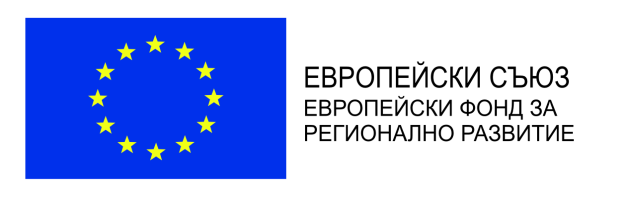 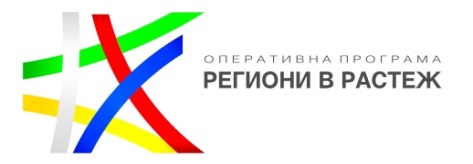 ДОКУМЕНТАЦИЯ ЗА ОТКРИТА ПРОЦЕДУРА  ЗА ВЪЗЛАГАНЕ НАОБЩЕСТВЕНА ПОРЪЧКА "Изпълнение на строеж-Реконструкция и рехабилитация на улична мрежа в западната част на гр. Гоце Делчев"2017г.СЪДЪРЖАНИЕСЪДЪРЖАНИЕ	2І. ОБЩА ИНФОРМАЦИЯ.	3Община Гоце Делчев	3II. ТЕХНИЧЕСКA СПЕЦИФИКАЦИЯ	6ІІI. ИЗИСКВАНИЯ КЪМ УЧАСТНИЦИТЕ	33Общи изисквания към участниците	33Участник - обединение	33Подизпълнители	33Използване на капацитета на трети лица	33Лично състояние на участниците	34КРИТЕРИИ ЗА ПОДБОР	37Годност (правоспособност) за упражняване на професионална дейност	37Икономическо и финансово състояние	37Начин на изчисляване на коефициента “обща ликвидност”	37Технически и професионални способности	38Документи за доказване съответствието с критериите за подбор	39IV. КРИТЕРИЙ ЗА ОПРЕДЕЛЯНЕ НА ИКОНОМИЧЕСКИ НАЙ-ИЗГОДНАТА ОФЕРТА И МЕТОДИКА ЗА КОМПЛЕКСНА ОЦЕНКА	40V. УКАЗАНИЯ ЗА ПОДГОТОВКА И ПРЕДСТАВЯНЕ НА ОФЕРТИТЕ	44Оферти	44Подаване на офертата	45VI. РАЗЯСНЕНИЯ И СРЕДСТВА ЗА КОМУНИКАЦИЯ	47Разяснения:	47Средства за комуникация:	47VII. ОТВАРЯНЕ, РАЗГЛЕЖДАНЕ, ОЦЕНКА И КЛАСИРАНЕ НА ОФЕРТИТЕ	48Определяне на изпълнител	50VIII. Сключване на договор за обществена поръчка	50Гаранция за изпълнение на договора	52Договор за подизпълнение	52IX. Общи изисквания	53IX. ОБРАЗЦИ:Образец № 1 - Опис на представените документиОбразец № 2 - Единен европейски документ за обществени поръчки (ЕЕДОП)Образец № 3 – Техническо предложение;Образец № 4 – Ценово предложение;X. ПРОЕКТ НА ДОГОВОР:І. ОБЩА ИНФОРМАЦИЯ. ВЪЗЛОЖИТЕЛ на обществената поръчка по смисъла на чл. 5, ал.1, т. 9 от Закона за обществените поръчки (ЗОП) е кмета на община Гоце Делчев.Община Гоце Делчев е бенефициент по проект "Реконструкция и рехабилитация на улична мрежа в западната част на гр. Гоце Делчев", финансиран с договор № BG16RFOP001-1.028-0001-C01 по Оперативна програма “Региони в растеж” 2014-2020г., Приоритетна ос 1: „Устойчиво и интегрирано градско развитие“, процедура за предоставяне на безвъзмездна финансова помощ: BG16RFOP001-1.001-039 ”Изпълнение на интегрирани планове за градско възстановяване и развитие” (ИПГВР). Съгласно договора за БФП, Възложителят има задължение да организира провеждането на обществени поръчки за избор на изпълнители и да сключи с тях договори за изпълнение на всички дейности по проекта.2. ОБЕКТ НА ПОРЪЧКАТА е „ИЗПЪЛНЕНИЕ НА СТРОЕЖ” по смисъла на чл. 3, ал. 1, т. 1, б. “б” на ЗОП. 3. ПРЕДМЕТ НА ПОРЪЧКАТА – Предмет на настоящата обществена поръчка е:Изпълнение на строеж за обект "Реконструкция и рехабилитация на улична мрежа в западната част на гр. Гоце Делчев", включващ следните подобекти: ул. „Иларион Макариополски“, ул. „Христо Силянов“, ул. „Полк. Борис Дрангов“, ул. “Пирин“, ул. “Арда“, ул. “Марица“, ул. “Тунджа“, ул. “Цариброд“, ул. “Екзарх Йосиф“, ул. “Враня“, ул. „Пирот“, ул. “Ниш“, ул. “Кичево“, ул. “Дебър“, ул. “Прилеп“, ул. “Атанас Свещаров“, ул. „Кръстю Сарафов“, ул. “Атанас Дуков“, ул. “Стефан Захариев“, ул. “Гьорче Петров“, ул. “Преспа“ и ул. “Вихрен“ – IV та категория строеж.4. ВИД НА ПРОЦЕДУРАТА: – Публично състезание- чл.18, ал.1 т.12 от ЗОП.5. КРАТКО ОПИСАНИЕ НА ПОРЪЧКАТА: Обхват на поръчкатаВ обхвата на поръчката са включени следните основни групи мероприятия: СМР за рехабилитация на улична мрежа. Изпълнението на дейностите по рехабилитация на уличната мрежа ще осигури: • подобряване на състоянието на уличната мрежа, прилежащите тротоари и зони за паркиране; • повишаване на комфорта на пътуване по обновената инфраструкура и подобряване на пропускателната възможност на пътната инфраструктура; • подобряване на безопасността. Общата дължина на трасетата е около 6400 м. и включва ул. „Иларион Макариополски“, ул. „Христо Силянов“, ул. „Полк. Борис Дрангов“, ул. “Пирин“, ул. “Арда“, ул. “Марица“, ул. “Тунджа“, ул. “Цариброд“, ул. “Екзарх Йосиф“, ул. “Враня“, ул. „Пирот“, ул. “Ниш“, ул. “Кичево“, ул. “Дебър“, ул. “Прилеп“, ул. “Атанас Свещаров“, ул. „Кръсю Сарафов“, ул. “Атанас Дуков“, ул. “Стефан Захариев“, ул. “Гьорче Петров“, ул. “Преспа“ и ул. “Вихрен“. Предвижда се основно: 1. Ремонт на настилката – рехабилитация на част от улиците. 2. Цялостна подмяна на бордюрите и прилежащия тротоар към тях. 3. Дейности за осигуряване на оптимално отводяване. 4. Хоризонтална и вертикална пътна маркировка. 5. Изграждане на достъпна архитектурна среда за хора с увреждания - при всички входове се предвиждат понижени бордюри. Всички пешеходни пресичания са проектирани според Наредба №6 за достъпна среда – с понижени до нивото на настилката бордюри и поставяне на тактилни плочки в помощ на хората с увредено зрение. СМР за подмяна на уличното осветление - предвижда се демонтаж на осветителни тела и стълбове и монтаж на нови високотехнологични LED осветителни тела, както и изграждане на инсталации, където такива липсват. Паркоустройство, озеленяване и облагородяване на околни пространства - съществуващата дървесно-храстова растителност се запазва изцяло, като се санира, оформя и допълва. Новопроектираната растителност е съсредоточена основно като продължение на съществуващите улични насаждения по ул. „Полк. Дрангов“, “Пирин“, “Ил. Макриополски“, като подборът е в съответствие със съществуващите видове, с оглед запазване характера и атмосферата на всяка от улиците. Предвижда се благоустрояване на подходите към жилищните блокове и гаражите, уширения за паркиране и поставяне на контейнери за битови отпадъци.6. ПРОГНОЗНА СТОЙНОСТ НА ПОРЪЧКАТА: 4 603 566.67 лева (четири милиона шестотин и три хиляди петстотин шестдесет и шест лева и шестдесет и седем стонинки) без включен ДДС.7. СРОК ЗА ИЗПЪЛНЕНИЕ НА ПОРЪЧКАТА: до 300 /триста/ календарни дни (изм. с реш.175). Срокът за изпълнение на поръчката започва да тече от  датата на подписване на Протокола за откриване на строителната площадка и определяне на строителната линия и ниво на строежа – обр.2 и приключва с подписване на акт обр.15 по Наредба №3/31.07.2013г. за съставяне на актове и протоколи по време на строителството.	Срокът за изпълнение на СМР спира да тече за времето за което по законоустновия ред е съставен акт за установяване състоянието на строежа при спиране на строителството (Приложение №10) по Наредба №3/31.07.2013г. за съставяне на актове и протоколи по време на строителството. След съставяне на акт за установяване състоянието на строежа при продължаване на строителството (Приложение №11), продължава да тече срокът по договора. 8.МОТИВИ ЗА ИЗБОР НА ПРОЦЕДУРАТА: Условията и редът за възлагане на обществени поръчки, определени в ЗОП, се прилагат задължително от публичните възложители по ЗОП при възлагане на обществени поръчки за строителство. Естеството на предмета на поръчката позволява достатъчно точно да се определят техническите спецификации. Прогнозната стойност на обществената поръчка е над прага, определен с чл. 20, ал. 2, т. 1.9. ОБОСОБЕНИ ПОЗИЦИИ. Възложителят не предвижда разделянето на поръчката на обособени позиции, тъй като обектът е един и функционално не може да бъде разделен на по-малки подобекти, които да бъдат възложени на отделни изпълнители. Улиците включени в проекта попадат в западната част на град Гоце Делчев, като са функционално свързани помежду си. За целия обект има издадено едно разрешение за строеж и възложителят е преценил, че не е целесъобразно да се разделя обекта на обособени позиции, понеже това ще затрудни възложителя по отношението на процесите по възлагане и контрол на дейностите, въвеждането в експлоатация на обектите, както и ще доведе до затруднение при отчитане на проекта и верифициране на разходите10. ИНФОРМАЦИЯ ЗА ЗАДЪЛЖЕНИЯТА, СВЪРЗАНИ С ДАНЪЦИ И ОСИГУРОВКИ, ОПАЗВАНЕ НА ОКОЛНАТА СРЕДА, ЗАКРИЛА НА ЗАЕТОСТТА И УСЛОВИЯТА НА ТРУДУчастниците могат да получат необходимата информация задълженията, свързани с данъци и осигуровки, опазване на околната среда, закрила на заетостта и условията на труд, които са в сила в Република България и относими към услугите, предмет на поръчката, както следва:Относно задълженията, свързани с данъци и осигуровки:Национална агенция по приходите:Информационен телефон на НАП - 0700 18 700; интернет адрес: www.nap.bgОтносно задълженията, опазване на околната среда:Министерство на околната среда и водите:Информационен център на МОСВ:работи за посетители всеки работен ден от 14 до 17 ч.1000 София, ул. "У. Гладстон" № 67Телефон: 02/ 940 6331Интернет адрес: http://www3.moew.government.bg/Относно задълженията, закрила на заетостта и условията на труд:Министерство на труда и социалната политика:Интернет адрес: http://www.mlsp.government.bgСофия 1051, ул. Триадица №2 Телефон: 8119 443II. ТЕХНИЧЕСКA СПЕЦИФИКАЦИЯ      1. КРАТКА ИНФОРМАЦИЯ ЗА ПРОЕКТА        Строителните и монтажни работи по настоящата обществена поръчка се изпълняват в рамките на проект "Реконструкция и рехабилитация на улична мрежа в западната част на гр. Гоце Делчев" финансиран с договор № BG16RFOP001-1.028-0001-C01 по Оперативна програма “Региони в растеж” 2014-2020г., Приоритетна ос 1: „Устойчиво и интегрирано градско развитие“, процедура за предоставяне на безвъзмездна финансова помощ: BG16RFOP001-1.001-039 ”Изпълнение на интегрирани планове за градско възстановяване и развитие” (ИПГВР).Проектът съдържа комбинация от няколко допълващи се дейности, които допринасят за подобряване на физическата и жизнена среда на целевата територия. Те са: • Основни строителни дейности за рехабилитация на улична мрежа, с обща дължина от около 6400 метра линейни метра, монтиране на пътни знаци, направа на маркировка и "повдигнати" пешеходни пътеки. • Подмяна на уличното осветление с енергоефективно. • Паркоустройство, озеленяване и облагородяване на прилежащите зелени площи. • Благоустрояване на подходите към жилищните блокове и гаражите, уширения за паркиране и поставяне на контейнери за битови отпадъци. • Изграждане на достъпна архитектурна среда за хора с увреждания. Проектното предложение е насочено към периферни квартали в западната част на гр. Г. Делчев, които се характеризират като територия с основно жилищни функции в най-лошо състояние, на база на проведените проучвания и анализи на етап подготовка на ИПГВР. Обектите попадат в Зона с преобладаващ социален характер (ЗВI) по одобрения ИПГВР на гр.Гоце Делчев. Комбинацията от дейностите по-горе ще доведат до цялостно облагородяване на пространството, което ще гарантира спазване на интегрирания подход и трайно подобряване на физическата и жизнената среда. Като краен резултат проектът ще допринесе за благоустрояване на физическата среда в гр. Гоце Делчев и респективно – до повишаване на качеството на живот (чрез облагородяване на пространствата) и социално включване (чрез изграждане на достъпна архитектурна среда). Проектът ще доведе и до икономически ползи от намаленото енергопротребление и повишаване на условията за бизнес в региона.В обхвата на поръчката са включени следните основни групи мероприятия: СМР за рехабилитация на улична мрежа. Изпълнението на дейностите по рехабилитация на уличната мрежа ще осигури: • подобряване на състоянието на уличната мрежа, прилежащите тротоари и зони за паркиране; • повишаване на комфорта на пътуване по обновената инфраструкура и подобряване на пропускателната възможност на пътната инфраструктура; • подобряване на безопасността. Общата дължина на трасетата е около 6400 м. и включва ул. „Иларион Макариополски“, ул. „Христо Силянов“, ул. „Полк. Борис Дрангов“, ул. “Пирин“, ул. “Арда“, ул. “Марица“, ул. “Тунджа“, ул. “Цариброд“, ул. “Екзарх Йосиф“, ул. “Враня“, ул. „Пирот“, ул. “Ниш“, ул. “Кичево“, ул. “Дебър“, ул. “Прилеп“, ул. “Атанас Свещаров“, ул. „Кръсю Сарафов“, ул. “Атанас Дуков“, ул. “Стефан Захариев“, ул. “Гьорче Петров“, ул. “Преспа“ и ул. “Вихрен“. Предвижда се основно: 1. Ремонт на настилката – рехабилитация на част от улиците. 2. Цялостна подмяна на бордюрите и прилежащия тротоар към тях. 3. Дейности за осигуряване на оптимално отводяване. 4. Хоризонтална и вертикална пътна маркировка. 5. Изграждане на достъпна архитектурна среда за хора с увреждания - при всички входове се предвиждат понижени бордюри. Всички пешеходни пресичания са проектирани според Наредба №6 за достъпна среда – с понижени до нивото на настилката бордюри и поставяне на тактилни плочки в помощ на хората с увредено зрение. СМР за подмяна на уличното осветление - предвижда се демонтаж на осветителни тела и стълбове и монтаж на нови високотехнологични LED осветителни тела, както и изграждане на инсталации, където такива липсват. Паркоустройство, озеленяване и облагородяване на околни пространства - съществуващата дървесно-храстова растителност се запазва изцяло, като се санира, оформя и допълва. Новопроектираната растителност е съсредоточена основно като продължение на съществуващите улични насаждения по ул. „Полк. Дрангов“, “Пирин“, “Ил. Макриополски“, като подборът е в съответствие със съществуващите видове, с оглед запазване характера и атмосферата на всяка от улиците. Предвижда се благоустрояване на подходите към жилищните блокове и гаражите, уширения за паркиране и поставяне на контейнери за битови отпадъци.2. ОСНОВНИ ТЕХНИКО – ИКОНОМИЧЕСКИ ПОКАЗАТЕЛИ НА СТРОЕЖА.Проектът обхваща цялостна рехабилитация на 22 улици в Западната част на гр. Гоце Делчев, включваща основно ремонтни работи по подмяна на компрометирана асфалтова настилка, изграждане на нови улични тротоари и бордюри, поставяне на пътни знаци за организиране на движението, понижаване на тротоарната настилка за осигуряване на достъпна архитектурна среда за инвалиди, засаждане на млади широколистни дървета, както и подмяна на амортизираното и неикономично уличното осветление с нови тела и енергоспестяващи лампи.2.1. Строеж "Реконструкция и рехабилитация на улична мрежа в западната част на гр. Гоце Делчев" обхващаща следните подобекти: Улица “Иларион Макариополски - север”: о.т294-о.т.302-о.т.301-о.т.299-о.т.298-о.т.324-о.т.325-о.т.334о.т.333-о.т.332-о.т.335-о.т.336-о.т.337-о.т.338-о.т.339-о.т.340-о.т.456-о.т.454-о.т.453 – 875 м ; Улица “ Иларион Макариополски - юг ”: о.т306-о.т.307-о.т.308-о.т.309-о.т.310-о.т.311-о.т.312-о.т.313-о.т.322-о.т.321-о.т.320-о.т.455-о.т.586-о.т.587-о.т.588 – 622 м;Улица “Христо Силянов”: о.т285-о.т.287-о.т.288-о.т.291-о.т.292-о.т.293-о.т.294-о.т.295-о.т.296-о.т.297-о.т.278-о.т.277-о.т.276-о.т.275-о.т.327-о.т.328-о.т.329-о.т.330-о.т.331-о.т.259-о.т.258-о.т.257-о.т.256-о.т.255-о.т.254-о.т.344-о.т.343-о.т.342-о.т.341 – 786 м;Улица “Полк. Борис Дрангов”: о.т173-о.т.183-о.т.188-о.т.189-о.т.223-о.т.242-о.т.241-о.т.240-о.т.239-о.т.238-о.т.237-о.т.349-о.т.350-о.т.351-о.т.352-о.т.354-о.т.450-о.т.451-о.т.453 – 929 м; Улица “Пирин”: о.т188-о.т.187-о.т.230-о.т.229-о.т.227о.т.226-о.т.231-о.т.232-о.т.233-о.т.234-о.т.235-о.т.346-о.т.345-о.т.448-о.т.449-о.т.452-о.т.451 – 677 м; Улица “Арда”: о.т226-о.т.225-о.т.224-о.т.239-о.т.228-о.т.227 – 222 м; Улица “Марица”: о.т223-о.т.224-о.т.225-о.т.243 – 190 м; Улица “Тунджа”: о.т235-о.т.236-о.т.237 – 150 м; Улица “Цариброд”: о.т340-о.т.341-о.т.345-о.т.346-о.т.347-о.т.350-о.т.348-о.т.347 – 276 м; Улица “Екзарх Йосиф”: о.т455-о.т.454-о.т.448-о.т.354 – 144 м; Улица “Враня”: о.т256-о.т.337 – 80 м; Улица “Пирот”: о.т260-о.т.259-о.т.335 – 143 м;  Улица “Ниш”: о.т331-о.т.332 – 90 м; Улица “Кичево”: о.т328-о.т.333 – 85 м; Улица “Дебър”: о.т327-о.т.326-о.т.325 – 85 м; Улица “Прилеп”: о.т297-о.т.305-о.т.306-о.т.298 – 121 м; Улица “Атанас Свещаров”: о.т283-о.т.282-о.т.284 – 93 м; Улица “Кръстьо Сарафов”: о.т280-о.т.281-о.т.282-о.т.295 – 109 м; Улица “Атанас Дуков”: о.т279-о.т.278 – 60 м; Улица “Стефан Захариев”: о.т275-о.т.274-о.т.273-о.т.272-о.т.271-о.т.269-о.т.268-о.т.267-о.т.266-о.т.265 – 190 м; Улица “Гьорче Петров”: о.т330-о.т.262 – 143 м;Улица “Преспа”: о.т249-о.т.250-о.т.251-о.т.252-о.т.244-о.т.245-о.т.252-о.т.253 – 252 м; Улица “Вихрен”: о.т248-о.т.247-о.т.246-о.т.245 – 111 м; Описаните улици, предмет на поръчката са разположени на територията на гр. Гоце Делчев и са в стротелните граници на населеното място. Улиците са публична общинска собственост на основание чл.2, ал.1, т.2 от Закона за общинската собственост.2.2. Улица “Иларион Макариополски - север”:2.2.1. Съществуващо състояниеТеренът е равнинен. На място улицата съществува и е с паважна настилка. Тротоарите са изпълнени с бетонови плочи. Пътните знаци не са достатъчно за осигуряване на безопастноста на движение.Съществуващита паважна настилка е на вълни е в много лошо състояние. Тротоарните настилки от бетонови плочи на места са в добро състояние, но основно са разбити, а на места липсват.Дължината е 875 м. Проектната скорост е 40/30 km/h, а габаритите са както следва:•	ленти за движение: 2х3,00м•	тротоари – от 0,90м до 2,50м  Съществуващите надлъжни наклони варират от 0,30% до 5,80%, напречните наклони не осигуряват посточнен наклон.Отводняването на улицата се осъщестява с колекторна система. Поради дългогодишната експлоатация и недостатъчното поддържане тя е частично запушена.В участъка съществуват следните комуникации на други оператори:водопровод - собственост на ВиКелектричество - изграден е електопровод НН въздушно собственост на ЧЕЗ България АД;телефония - по въздушен път кабели собственост на Виваком АД.2.2.2. Предвидени строителни и монтажни работиПредвижда се рехабилитация на улицата при следните параметри:клас на улицата – шести;проектна скорост – 40 км/ч.ленти за движение: 2х3,00мОбщата дължина на целия участък е 875 м., като оста на улицата е с хоризонтални и вертикални чупки. Предвидени са дендрологични мероприятия.Отводнителни мероприятияПочистват се съществуващите оттоци, а тези които са счупени и не могат да се използват се подменят с нови такива.Всички ревизионни шахти и отводнители се повдигат. Проектирана е вертикална планировка на улицата.За всички кръстовища се предвижда зануляване на настилката. Също така се предвижда скосяване на бордюрите и поставяне на тектилни плочи за осигуряване на достъпна среда. (съгласно Наредба 4/2009 на МРРБ).За всички входове към гаражи се предвижда също понижаване на бордюр, съгласно предоставен детайл.   СЪОРЪЖЕНИЯ НА ДРУГИ ОПЕРАТОРИНалага се премесване на 2 бр. стълбове НН, намиращи се в обхвата на улицата.Всички спирателни кранове се повдигат.Повдигат се и коминикационните шахти, намиращи се в тротоарите.2.3. Улица “Иларион Макариополски - юг”:         2.3.1.Съществуващо състояниеОбщата дължина е 622 м.Теренът е равнинен. На място улицата съществува и настилка е асфалтобетонова в много лошо състояние. След опорна точка 306 до о.т. 309 няма асфалтова настилка. Тротоара от едната страна е изпълнен с бетонови плочи и е разбит, а от страната на реката изобщо не е правен. Съществуващите надлъжни наклони варират от 0,30% до 7,77%, напречните наклони не осигуряват постоянен наклон.Отводняването на улицата се осъщестява с колекторна система. Поради дългогодишната експлоатация и недостатъчното поддържане тя е частично запушена. В участък без асфалт водата се оттича повърхностно.В разглеждания участък съществуват следните комуникации на други оператори:водопровод - собственост на ВиКелектричество - изграден е електопровод НН въздушно собственост на ЧЕЗ България АД;телефония - по въздушен път кабели собственост на Виваком АД.2.3.2. Строителни и монтажни работиПредвижда се рехабилитация на улицата, която е със следните параметри:клас на улицата – шести;проектна скорост – 40/30 км/ч;ленти за движение: 2х3,00мтротоари – от 1,30м до 2,60м  Предвижда се изпълнение на рехабилитация на улицата, частично реконструкция за достигане на габарит и изпълнение на реконструкция. Оста на проектното решение е в оста на платното за движение. Предвидени са дендрологични мероприятия.Отводнителни мероприятия Предвижда се ревизия и използване на съществуващата канализационна система. Почистват се съществуващите оттоци, а тези които не могат да се използват се подменят с нови такива. Всички ревизионни шахти и отводнители се повдигат. Проектирана е вертикална планировка на улицата.      СЪОРЪЖЕНИЯ НА ДРУГИ ВЕДОМСТВАНалага се премесване на 3 бр. стълбове НН, намиращи се в обхвата на улицата. Всички спирателни кранове се повдигат. Повдигат се и коминикационните шахти, намиращи се в тротоарите.2.4.  Улица „Христо Силянов“2.4.1. Съществуващо състояние Общата дължина е 786 м. Улицата започва от ул. „Цариброд“ и се пресича от улиците "Враня", "Пирот", "Ниш", „Кичево", "Дебър", "Прилеп" и „Иларион Макариополски“ – север.Теренът е хълмист. На място улицата съществува и настилката е асфалтобетон. Тротоарите са изпълнени с бетонови плочи. Те са в лошо състояние – асфалтобетона е на вълни, тротоар на места не е правен.Съществуващия габарит на улицата е 2х2,45м пътно платно и два тротоара по 2,20-2,60м, ограничени с бордюри 18/35;Съществуващите надлъжни наклони варират от 2,30% до 11,30%, напречните наклони не осигуряват постоянен наклон.Отводняването на улицата се осъщестява с колекторна система. Поради дългогодишната експлоатация и недостатъчното поддържане тя е частично запушена.В разглеждания участък съществуват следните комуникации на други оператори:водопровод - собственост на ВиКелектричество - изграден е електопровод НН въздушно собственост на ЧЕЗ България АД;телефония - по въздушен път кабели собственост на Виваком АД.2.4.2. Строителни и монтажни работиПредвижда се рехабилитация на улицата, която е със следните параметриклас на улицата – шести;проектна скорост – 40/30 км/ч;ленти за движение 2х2,45 м;тротоари – 1,20 до 2,90 мОбщата дължина на целия участък  е 786 м.Отводнителни мероприятия Предвижда се ревизия и използване на съществуващата канализационна система. Почистват се съществуващите оттоци, а тези които са счупени и не могат да се използват се подменят с нови такива. Всички ревизионни шахти и отводнители се повдигат.      СЪОРЪЖЕНИЯ НА ДРУГИ ВЕДОМСТВАНе се налага премесване на стълбове НН, намиращи се в обхвата на улицата.Всички спирателни кранове се повдигат. Повдигат се и коминикационните шахти, намиращи се в тротоарите. При извършване на СМР (изкопи) на обекта следва да присъстват и лица от експлоатационните дружества.     2.5. Улица „Полковник Борис Дрангов“2.5.1. Съществуващо състояние Улицата се пресича с улици "Пирин", "Цариброд", "Тунджа", "Арда", "Марица" и "Иларион Макариополски".  Общата дължина е 929 м.Теренът е равнинен. На място улицата съществува и настилка е асфалтобетонова. Тротоарите са изпълнени с бетонови плочи. На места тротоарите са земни.Съществуващите настилки от асфалтобетон и бетонови плочи са в лошо състояние.Съществуващия габарит на улицата е ленти за движение: ленти за движение 2х2,50м, тротоари – от 1,20м до 2,90м Съществуващите надлъжни наклони варират от 0,41% до 6,63%, напречните наклони не са постоянни. Отводняването на улицата се осъщестява с колекторна система. Поради дългогодишната експлоатация и недостатъчното поддържане тя е частично запушена.В разглеждания участък съществуват следните комуникации на други оператори:водопровод - собственост на ВиКелектричество - изграден е електопровод НН въздушно собственост на ЧЕЗ България АД;телефония - по въздушен път кабели собственост на Виваком АД2.5.2. Строителни и монтажни работиПредвижда се рехабилитация на улицата, която е със следните параметриклас на улицата – шести;проектна скорост – 40/30 км/ч;ленти за движение 2х2,50м;тротоари – от 1,20м до 2,90м.Общата дължина на цялия участък е 929 м. Проектният напречен наклон на пътната настилка е 2.0%. Тротоарите да се профилират с напречен наклон 1-3% според показаните типови напречни профили, и околното застрояване. Предвидени са дендрологични мероприятия.Отводнителни мероприятия Предвижда се ревизия и използване на съществуващата канализационна система. Почистват се съществуващите оттоци, а тези които са счупени и не могат да се използват се подменят с нови такива. Всички ревизионни шахти и отводнители се повдигат. Проектирана е вертикална планировка на улицата.     СЪОРЪЖЕНИЯ НА ДРУГИ ВЕДОМСТВАНалага се премесване на 3 бр. стълбове НН, намиращи се в обхвата на улицата. Всички спирателни кранове се повдигат. Повдигат се и коминикационните шахти, намиращи се в тротоарите.      2.6. Улица „Пирин“         2.6.1. Съществуващо състояние Улица "Пирин" започва от о.т.448 и преминава през о.т.345, о.т.346, о.т.235, о.т.234 о.т.233 о.т.232, о.т.231, о.т.226 о.т.227,  о.т.229, о.т.230, о.т.187 и стига до о.т.188.Началото на участъка е оста на ул. "Екзарх Йосиф" (о.т.448), а краят на участъка е при о.т.188 при кръстовище с ул. "Полковник Борис Дрангов". Общата дължина е 677 м.Улицата се пресича с улици "Цариброд", "Тунджа" и "Арда". Теренът е хълмист. На място улицата съществува и настилка е асфалтобетонова. Тротоарите са изпълнени с бетонови плочи. На места тротоари не съществуват. Съществуващите настилки от асфалтобетон и бетинови плочи са в лошо състояние.Съществуващия габарит на улицата е 2х3,0м пътно платно и два тротоара по 1,80-4,10 м, ограничени с бордюри 18/35. Съществуващите надлъжни наклони варират от 0,83% до 3,71%, напречните наклони не осигуряват посточнен наклон.Отводняването на улицата се осъщестява с колекторна система. Поради дългогодишната експлоатация и недостатъчното поддържане тя е частично запушена.В разглеждания участък съществуват следните комуникации на други оператори:водопровод - собственост на ВиКелектричество - изграден е електопровод НН въздушно собственост на ЧЕЗ България АД;телефония - по въздушен път кабели собственост на Виваком АД.2.4.5.2. Строителни и монтажни работи        Предвижда се рехабилитация на улицата, която е със следните параметриклас на улицата – шести;проектна скорост – 40/30 км/ч;габарит на улицата е 2х3,0м;тротоар от 1,80 м до 4,10 м.Общата дължина на целия участък е 677 м.Отводнителни мероприятия Предвижда се ревизия и използване на съществуващата канализационна система. Почистват се съществуващите оттоци, а тези които са счупени и не могат да се използват се подменят с нови такива. Всички ревизионни шахти и отводнители се повдигат. Проектирана е вертикална планировка на улицата. Предвидени са дендрологични мероприятия.    СЪОРЪЖЕНИЯ НА ДРУГИ ВЕДОМСТВАНалага се премесване на  1 бр. стълб НН, намиращи се в обхвата на улицата. Всички спирателни кранове се повдигат. Повдигат се и коминикационните шахти, намиращи се в тротоарите.2.7. Улица „Арда“2.7.1. Съществуващо състояние Началото на участъка е при кръстовището с ул. "Полковник Борис Дрангов" (о.т.239), а краят на участъка е след кръстовище с ул. "Пирин“ (о.т.227) до о.т.228. Общата дължина е 222 м.При о.т.225 улицата се пресича с улица "Марица".Теренът е хълмист. На място улицата съществува и настилка е асфалтобетонова. Тротоарите са изпълнени с бетонови плочи, на места са земни. От о.т.227 до о.т.228 (42 м) улицата е без асфалтова настилка и тротоари. Съществуващите настилки от асфалтобетон и бетинови плочи са в лошо състояние. Съществуващия габарит на улицата е 2х2,50 м и 3,35 м пътно платно и два тротоара по 2,40 м до 2,60 м, ограничени с бордюри 18/35;Съществуващите надлъжни наклони варират от 0,49% до 5,52%, а от о.т.227 до о.т.228 достига до 24,66%. Напречните наклони не осигуряват посточнен наклон.Отводнителни мероприятия Отводняването на улицата се осъщестява с колекторна система. Поради дългогодишната експлоатация и недостатъчното поддържане тя е частично запушена.СЪОРЪЖЕНИЯ НА ДРУГИ ВЕДОМСТВАВ разглеждания участък съществуват следните комуникации на други оператори:водопровод - собственост на ВиКелектричество - изграден е електопровод НН въздушно собственост на ЧЕЗ България АД;   2.7.2. Строителни и монтажни работиПредвижда се изпълнение на рехабилитация на улицата при следните параметри.клас на улицата – шести;проектна скорост – 30 км/ч;ленти за движение: 2х2,50м и 2х3,35мтротоари – от 2,40м до 2,60м  Отводнителни мероприятия Предвижда се ревизия и използване на съществуващата канализационна система. Почистват се съществуващите оттоци, а тези които са счупени и не могат да се използват се подменят с нови такива. Всички ревизионни шахти и отводнители се повдигат. Проектирана е вертикална планировка на улицата.       СЪОРЪЖЕНИЯ НА ДРУГИ ВЕДОМСТВАНе се налага се премесване на стълбове НН, намиращи се в обхвата на улицата. Всички спирателни кранове се повдигат. Повдигат се и комуникационните шахти, намиращи се в тротоарите.   	2.8. Улица „Марица“2.8.1. Съществуващо състояние Участъкът обхваща улица "Марица" от о.т.223, о.т.224, о.т.225 до о.т.243. Общата дължина е 190м.Теренът е равнинен. На място улицата съществува и настилка е асфалтобетонова. Тротоарите са изпълнени частично с бетонови плочи, монолитен бетон, в по-голямата си част са земни. Съществуващите настилки от асфалтобетон и бетинови плочи са в лошо състояние. Съществуващия габарит на улицата е 2х3,0 м пътно платно и два тротоара по 2х2,90 м, ограничени с бордюри 18/35;Съществуващите надлъжни наклони варират, а напречните наклони не осигуряват посточнен наклон.Отводняването на улицата се осъщестява с колекторна система. Поради дългогодишната експлоатация и недостатъчното поддържане тя е запушена.В разглеждания участък съществуват следните комуникации на други оператори:водопровод - собственост на ВиКелектричество - изграден е електопровод НН въздушно собственост на ЧЕЗ България АД;2.8.2. Строителни и монтажни работиПредвижда се изпълнение на рехабилитация на улицата, която е със следните параметри:клас на улицата – шести;проектна скорост – 30 км/ч;ленти за движение: 2бр х 3,0м;тротоари – 2бр х 2,90м. Отводнителни мероприятия Предвижда се ревизия и използване на съществуващата канализационна система. Почистват се съществуващите оттоци, а тези които са счупени и не могат да се използват се подменят с нови такива. Всички ревизионни шахти и отводнители се повдигат. Проектирана е вертикална планировка на улицата.      СЪОРЪЖЕНИЯ НА ДРУГИ ВЕДОМСТВАНе се налага се премесване на стълбове НН, намиращи се в обхвата на улицата.Всички спирателни кранове се повдигат. Повдигат се и коминикационните шахти, намиращи се в тротоарите.    2.9. Улица „Тунджа“2.9.1. Съществуващо състояние Общата дължина на улица "Тунджа" е 150 м. Улицата започва от о.т.237 на оста на ул. „Полковник Борис Дрангов“ и завършва на о.т.235 на оста на ул. „Пирин“.Теренът е равнинен. На място улицата съществува и настилка е асфалтобетон. Тротоарите са изпълнени с бетонови плочи от едната страна от другата е земна.Съществуващите пътна настилка е силно деформитана. През годините често се е налагало да се кърпи асфалтобетона.. Бетоновите плочи са в лошо състояние.Съществуващите надлъжни наклони варират, напречните наклони не осигуряват посточнен наклон. Отводняването на улицата се осъщестява гравитачно по наклона на настилката и я нарушава. В разглеждания участък съществуват следните комуникации на други оператори:водопровод - собственост на ВиКелектричество - изграден е електопровод НН въздушно собственост на ЧЕЗ България АД;телефония.2.9.2. Строителни и монтажни работиПредвижда се изпълнение на реконструкция на улицата при следните параметри:клас на улицата – шести;проектна скорост – 30 км/ч;ленти за движение: 2х3,0м;тротоари – от 1,1м до 4,00м.  Общата дължина на целия участък е 150 м.Отводнителни мероприятия Предвижда се ревизия съществуващата и изграждане на нова дъждовна система. Почистват се съществуващите оттоци, а тези които са счупени и не могат да се използват се подменят с нови такива. Всички ревизионни шахти и отводнители се повдигат.Проектирана е вертикална планировка на улицата.СЪОРЪЖЕНИЯ НА ДРУГИ ВЕДОМСТВАНалага се премахване на 1 бр стълб НН, намиращи се в обхвата на улицата.Всички спирателни кранове се повдигат. Повдигат се и коминикационните шахти, намиращи се в тротоарите.    2.10. Улица „Цариброд“ и „Цариброд - топик“2.10.1. Съществуващо състояние Участакът от улица "Цариброд", включен в предмета на поръчката, започва от о.т.350 (кръстовище с ул. "Полковник Борис Дрангов") и преминава през о.т.347-341 до о.т.340  (кръстовище с ул. "Иларион Макариополски"). Общата дължина е 199 м.При о.т.346-345 улицата се пресича с улица "Пирин". При о.т.341 улицата се пресича от улица "Христо Силянов". От о.т.347 през о.т.348 до т.820 от проекта съществува топик на улица "Цариброд", който е с дължина 77 м.Теренът е равнинен. На място улицата и топика съществуват и настилка е асфалтобетонова на улицата , а на топика е без настилка. Тротоарите са изпълнени с бетонови плочи и в по-голямата си част са земни. Съществуващите настилки от асфалтобетон и бетонови плочи са в лошо състояние. Съществуващия габарит на улицата е - 2х3,0м пътно платно и два тротоара по 2,9-3,0м, ограничени с бордюри 18/35. Съществуващите надлъжни наклони варират, напречните наклони не осигуряват посточнен наклон.Отводняването на улицата се осъщестява с колекторна система. Поради дългогодишната експлоатация и недостатъчното поддържане тя е запушена.В разглеждания участък съществуват следните комуникации на други оператори:водопровод - собственост на ВиКелектричество - изграден е електопровод НН въздушно собственост на ЧЕЗ България АД;телефония - собственост на Виваком АД.    2.10.2. Строителни и монтажни работиПредвижда се изпълнение на рехабилитация на улицата, като габарита на улицата достигне до регулационния.клас на улицата – шести;проектна скорост – 20/30 км/ч;ленти за движение: 2х3,0мтротоари – 2,90м до 3,00м  Общата дължина на участъците е 276 м.Отводнителни мероприятия Предвижда се ревизия и използване на съществуващата канализационна система. Почистват се съществуващите оттоци, а тези които са счупени и не могат да се използват се подменят с нови такива. Всички ревизионни шахти и отводнители се повдигат. Предвижда се и е вертикална планировка на улицата.СЪОРЪЖЕНИЯ НА ДРУГИ ВЕДОМСТВАНе се налага премесване на стълбове НН, намиращи се в обхвата на улицата.Всички спирателни кранове се повдигат. Повдигат се и коминикационните шахти, намиращи се в тротоарите.    2.11. Улица „Екзарх Йосиф“2.11.1. Съществуващо състояние Участъкът, включен в предмета на поръчката, започва при кръстовището с ул. "Полковник Борис Дрангов" (о.т.354), пресича ул. „Пирин“ при о.т.448 краят на участъка е при о.т.455 при кръстовище с ул. "Иларион Макариополски"- юг. Общата дължина е 144 м.Теренът е равнинен. На място улицата съществува и настилка е асфалтобетонова. Тротоарите са изпълненио с бетонови плочи.Съществуващите настилки от асфалтобетон и бетинови плочи са в лошо състояние.Съществуващия габарит на улицата е 2х4,0м пътно платно и два тротоара по 1,90-2,40 м, ограничени с бордюри 18/35;Съществуващите надлъжни наклони варират от 0,66% до 1,15%, а напречните наклони не осигуряват посточнен наклон.Отводняването на улицата се осъщестява с колекторна система. Поради дългогодишната експлоатация и недостатъчното поддържане тя е частично запушена.В разглеждания участък съществуват следните комуникации на други оператори:водопровод - собственост на ВиКелектричество - изграден е електопровод НН въздушно собственост на ЧЕЗ България АД;телефония - по въздушен път кабели собственост на Виваком АД.2.11.2. Строителни и монтажни работиПредвижда се изпълнение на рехабилитация на улицата, която е със следните параметри.клас на улицата – шести;проектна скорост – 40/50 км/ч;ленти за движение: 2х4,0м;тротоари –от 1,90 до 2,40м.Общата дължина на цялия участък е 144 м.Отводнителни мероприятия Предвижда се ревизия и използване на съществуващата канализационна система. Почистват се съществуващите оттоци, а тези които са счупени и не могат да се използват се подменят с нови такива. Всички ревизионни шахти и отводнители се повдигат. Проектирана е вертикална планировка на улицата.СЪОРЪЖЕНИЯ НА ДРУГИ ВЕДОМСТВАНе се налага се премесване на стълбове НН, намиращи се в обхвата на улицата.Всички спирателни кранове се повдигат. Повдигат се и коминикационните шахти, намиращи се в тротоарите.    2.12. Улица „Враня“2.12.1. Съществуващо състояние Началото на участъка е при кръстовището с ул. "Христо Силянов" (о.т.256), краят на участъка е при о.т.337 при кръстовище с ул. "Иларион Макариополски". Общата дължина е 80м. Теренът е равнинен. На място улицата съществува и настилка е асфалтобетонова. Тротоарите са направени с отлят бетон или бетонови плочи. Част от тротоара е земен или изпълнен с монолитен бетон.Съществуващите настилки от асфалтобетон и бетинови плочи са в лошо състояние.Съществуващия габарит на улицата е 2х2,20 м пътно платно и два тротоара по 1,50-1,60м, ограничени с бордюри 18/35. Съществуващите надлъжни наклони варират, а напречните наклони не осигуряват посточнен наклон.Отводняването на улицата се осъщестява с колекторна система. Поради дългогодишната експлоатация и недостатъчното поддържане тя е частично запушена.В разглеждания участък съществуват следните комуникации на други оператори:водопровод - собственост на ВиКелектричество - изграден е електопровод НН въздушно собственост на ЧЕЗ България АД;кабели собственост на Виваком АД.2.12.2. Строителни и монтажни работиПредвижда се изпълнение на рехабилитация на улицата.клас на улицата – шести;проектна скорост – 30 км/ч;ленти за движение: 2х2,22м;тротоари – от 1,50м до 1,60м.            Отводнителни мероприятия Предвижда се ревизия и използване на съществуващата канализационна система. Почистват се съществуващите оттоци, а тези които са счупени и не могат да се използват се подменят с нови такива. Всички ревизионни шахти и отводнители се повдигат. Проектирана е вертикална планировка на улицата.СЪОРЪЖЕНИЯ НА ДРУГИ ВЕДОМСТВАНалага се премесване на 1 бр. стълб НН, намиращи се в обхвата на улицата.Всички спирателни кранове се повдигат. Повдигат се и коминикационните шахти, намиращи се в тротоарите.2.13. Улица „Пирот“2.13.1. Съществуващо състояние Началото на участъка на ул. “Пирот”, включен в предмета на поръчката, е от две части като единият участък започва при кръстовището с ул. "Христо Силянов" (о.т.259), а краят на участъка е при о.т.335 при кръстовище с ул. "Иларион Макариополски"-север, а другата част е без изход и завършва на о.т.260. Общата дължина е 143 м. Улицата е пресечна с улица "Христо Силянов".Теренът е хълмист. На място улицата съществува и настилка е асфалтобетонова. Тротоарите са изпълненио с бетонови плочи, отляти с бетон или са на земна основа. Съществуващите настилки от асфалтобетон и бетинови плочи са в много лошо състояние.Съществуващия габарит на улицата е 2х2,0м пътно платно и два тротоара по 1,0-1,3м, ограничени с бордюри 18/35. Съществуващите надлъжни наклони варират от 2,50% до 8,98%, напречните наклони не осигуряват посточнен наклон.Отводняването на улицата се осъщестява гравитачно по настилката. Поради това настилката е силно разрушена.В разглеждания участък съществуват следните комуникации на други оператори:водопровод - собственост на ВиК;електричество - изграден е електопровод НН въздушно собственост на ЧЕЗ България АД.2.13.2. Строителни и монтажни работиПредвижда се изпълнение на рехабилитация на улицата.клас на улицата – шести;проектна скорост – 30 км/ч;ленти за движение: 2х1,90м и 2х2,25м;тротоари – от 1,00м до 1,10м и от 1,65м до 1,85м.Общата дължина на целия участък е 143 м.Отводнителни мероприятия Предвижда се ревизия и използване на съществуващата канализационна система. Почистват се съществуващите оттоци, а тези които са счупени и не могат да се използват се подменят с нови такива. Всички ревизионни шахти и отводнители се повдигат. Проектирана е вертикална планировка на улицата.СЪОРЪЖЕНИЯ НА ДРУГИ ВЕДОМСТВАНе се налага премесване на стълбове НН, намиращи се в обхвата на улицата.Всички спирателни кранове се повдигат. Повдигат се и коминикационните шахти, намиращи се в тротоарите.2.14. Улица „Ниш“2.14.1. Съществуващо състояние Началото на участъка от ул. “Ниш”, включен в предмета на поръчката, е при кръстовището с ул. "Христо Силянов" (о.т.331), краят на участъка е при о.т.332 при кръстовище с ул. "Иларион Макариополски"-север. Общата дължина е 90 м. Теренът е хълмист. На място улицата съществува и настилка е асфалтобетонова. Тротоарите са изпълненио с бетонови плочи, монолитен бетон или затревяване. Съществуващите настилки от асфалтобетон и бетинови плочи са в лошо състояние.Съществуващия габарит на улицата е - 2х2,22м пътно платно и два тротоара по 1,30-1,80 м, ограничени с бордюри 18/35. Съществуващите надлъжни наклони варират от 0,0% до 3,0%, напречните наклони не осигуряват посточнен наклон.Отводняването на улицата се осъщестява гравитачно по настилката. Поради това настилката е силно разрушена.В разглеждания участък съществуват следните комуникации на други оператори:водопровод - собственост на ВиКелектричество - изграден е електопровод НН въздушно собственост на ЧЕЗ България АД;телефония - по въздушен път кабели собственост на Виваком АД.2.14.2. Строителни и монтажни работиПредвижда се изпълнение на рехабилитация на улицата.клас на улицата – шести;проектна скорост – 30 км/ч;ленти за движение: 2х2,22м;тротоари – от 1,30м до 1,80м. Общата дължина на цялия участък  е 90 м.Отводнителни мероприятия Предвижда се ревизия и използване на съществуващата канализационна система. Почистват се съществуващите оттоци, а тези които са счупени и не могат да се използват се подменят с нови такива Всички ревизионни шахти и отводнители се повдигат. Проектирана е вертикална планировка на улицата.СЪОРЪЖЕНИЯ НА ДРУГИ ВЕДОМСТВАНе се налага се премесване на стълбове НН, намиращи се в обхвата на улицата.Всички спирателни кранове се повдигат. Повдигат се и коминикационните шахти, намиращи се в тротоарите.2.15. Улица „Кичево“2.15.1. Съществуващо състояние Общата дължина на улица "Кичево" е 85 м. и започва от о.т.328 до о.т.333.Теренът е хълмист. На място улицата съществува и настилката е асфалтобетонова. Тротоарите са изпълненио с бетонови плочи и заливки с бетон. Съществуващите надлъжни наклони варират, а напречните наклони не осигуряват постоянен наклон.Отводняването на улицата се осъщестява гравитачно по настилката. Поради това настилката е силно разрушена.В разглеждания участък съществуват следните комуникации на други оператори:водопровод - собственост на ВиКелектричество - изграден е електопровод НН въздушно собственост на ЧЕЗ България АД.телефония - по въздушен път кабели собственост на Виваком АД.2.15.2. Строителни и монтажни работиПредвижда се изпълнение на рехабилитация на улицата.клас на улицата – шести;проектна скорост – 30 км/ч;ленти за движение: 2х2,00м;тротоари – от 1,80м до 2,05м.Общата дължина на цялия участък е 85 м.Отводнителни мероприятия Предвижда се ревизия и използване на съществуващата канализационна система. Почистват се съществуващите оттоци, а тези които са счупени и не могат да се използват се подменят с нови такива. Всички ревизионни шахти и отводнители се повдигат. Проектирана е вертикална планировка на улицата. Всички ревизионни шахти и отводнители се повдигат. Проектирана е вертикална планировка на улицата.      СЪОРЪЖЕНИЯ НА ДРУГИ ВЕДОМСТВАНалага се премесване на стълбове НН, намиращи се в обхвата на улицата.Всички спирателни кранове се повдигат. Повдигат се и коминикационните шахти, намиращи се в тротоарите.2.16. Улица „Дебър“2.16.1. Съществуващо състояние Общата дължина на улица "Дебър" е 85 м. и започва от о.т.325 до о.т.327.Теренът е леко хълмист. На място улицата съществува и настилка е асфалтобетонова. Тротоарите са изпълненио с бетонови плочи или в по-голямата си част са земни. Съществуващите настилки от асфалтобетон и бетинови плочи са в много лошо състояние.Съществуващия габарит на улицата е както следва:ленти за движение: 2х2,25м;тротоари – от 1,30м до 1,90м.Съществуващите надлъжни наклони варират, а напречните наклони не осигуряват постоянен наклон.Отводняването на улицата се осъщестява гравитачно по настилката. Поради това настилката е силно разрушена.В разглеждания участък съществуват следните комуникации на други оператори:водопровод - собственост на ВиКелектричество - изграден е електопровод НН въздушно собственост на ЧЕЗ България АД;телефония - по въздушен път кабели собственост на Виваком АД.2.16.2. Строителни и монтажни работиПредвижда се изпълнение на рехабилитация на улицата.клас на улицата – шести;проектна скорост – 30 км/ч;ленти за движение: 2х2,25м;тротоари – от 1,30м до 1,90м.Предвижда се изпълнение на рехабилитация на улицата. Общата дължина на участъка е 85 м.Отводнителни мероприятия Предвижда се ревизия и използване на съществуващата канализационна система. Почистват се съществуващите оттоци, а тези които са счупени и не могат да се използват се подменят с нови такива. Всички ревизионни шахти и отводнители се повдигат. Проектирана е вертикална планировка на улицата.    СЪОРЪЖЕНИЯ НА ДРУГИ ВЕДОМСТВАНе се налага преместване на стълбове НН, намиращи се в обхвата на улицата.Всички спирателни кранове се повдигат. Нивелират се и коминикационните шахти, намиращи се в тротоарите.     2.17. Улица „Прилеп“     2.17.1. Съществуващо състояние Улица "Прилеп", включен в обхвата на поръчката, е разделена на две части - от о.т.297 до о.т.298 и от о.т.298 през 305 до о.т.306. Улица "Прилеп" се пресича от ул. „Иларион Макариополски“- север като общата дължина е 121 м.Теренът е хълмист. На място улицата съществува и настилката е асфалтобетонова. Тротоарите са изпълнени с бетонови плочи или са земни. Съществуващите настилки от асфалтобетон и бетонови плочи са в лошо състояние.Съществуващия габарит на улицата е 2х3,5м пътно платно и два тротоара по 1.5-3.0м, ограничени с бордюри 18/35. Съществуващите надлъжни наклони варират от 0,50% до 16,68%, напречните наклони не осигуряват постоянен наклон.Отводняването на улицата се осъщестява с колекторна система. Поради дългогодишната експлоатация и недостатъчното поддържане тя е частично запушена.В разглеждания участък съществуват следните комуникации на други оператори:водопровод - собственост на ВиКелектричество - изграден е електопровод НН въздушно собственост на ЧЕЗ България АД;телефония - по въздушен път кабели собственост на Виваком АД.2.17.2. Строителни и монтажни работиПредвижда се изпълнение на рехабилитация на улицата.клас на улицата – шести;проектна скорост – 30 км/ч;ленти за движение: 2х2,50м;тротоари – от 1,40м до 1,70м. Общата дължина на целия участък  е 121 м.Отводнителни мероприятия Предвижда се ревизия и използване на съществуващата канализационна система. Почистват се съществуващите оттоци, а тези които са счупени и не могат да се използват се подменят с нови такива. Всички ревизионни шахти и отводнители се повдигат. Проектирана е вертикална планировка на улицата. Всички ревизионни шахти и отводнители се повдигат. Проектирана е вертикална планировка на улицата.   СЪОРЪЖЕНИЯ НА ДРУГИ ВЕДОМСТВАНе се налага премесване на стълбове НН, намиращи се в обхвата на улицата.Всички спирателни кранове се повдигат. Повдигат се и коминикационните шахти, намиращи се в тротоарите.2.18. Улица „Атанас Свещаров“      2.18.1. Съществуващо състояние Началото на участъка улица "Струга", включен в предмета на поръчката, е края на асфалтовата настилка при (о.т.284), краят на участъка е при о.т.282 при кръстовище с ул. "Кръстю Сарафов". Общата дължина е 93 м.Теренът е хълмист. На място улицата съществува и настилка е асфалтобетонова. Тротоарите са изпълнени с бетонови плочи или бетон, излят на място, а на места няма тротоар. Съществуващите настилки от асфалтобетон и бетинови плочи са в лошо състояние. Съществуващия габарит на улицата е 2х2,0м пътно платно и два тротоара по 0,90-1,10 м, ограничени с бордюри 18/35.Съществуващите надлъжни наклони варират от 2,33% до 15,67%, напречните наклони не осигуряват посточнен наклон.Отводняването на улицата се осъщестява гравитачно по настилката. Поради това настилката е силно разрушена.В разглеждания участък съществуват следните комуникации на други оператори:водопровод - собственост на ВиКелектричество - изграден е електопровод НН въздушно собственост на ЧЕЗ България АД;телефония - по въздушен път кабели собственост на Виваком АД.2.18.2. Строителни и монтажни работиПредвижда се изпълнение на рехабилитация на улицата.клас на улицата – шести;проектна скорост – 20 км/ч;ленти за движение: 2х2,00м;тротоари – от 0,90м до 1,10м.Общата дължина на целия участък е 93 м.Отводнителни мероприятия Предвижда се ревизия и използване на съществуващата канализационна система. Почистват се съществуващите оттоци, а тези които са счупени и не могат да се използват се подменят с нови такива.. Всички ревизионни шахти и отводнители се повдигат. Проектирана е вертикална планировка на улицата. Проектирана е вертикална планировка на улицата.СЪОРЪЖЕНИЯ НА ДРУГИ ВЕДОМСТВАНе се налага се премесване на стълбове НН, намиращи се в обхвата на улицата.Всички спирателни кранове се повдигат. Повдигат се и комуникационните шахти, намиращи се в тротоарите.2.19. Улица „Кръстю Сарафов“     2.19.1. Съществуващо състояние Началото на участъка от улица "Кръстю Сарафов", включен в предмета на поръчката, е при края на асфалтовата настилка при о.т.280, а краят на участъка е при о.т.295 при кръстовище с ул. "Христо Силянов". Общата дължина е 109 м.При от.282 улицата се пресича с улица "Атанас Свещаров".Теренът е хълмист. На място улицата съществува и настилка е асфалтобетонова. Тротоарите са изпълнени с бетонови плочи и бетон. Съществуващите настилки от асфалтобетон и бетинови плочи са в много лошо състояние.Съществуващия габарит на улицата е 2х2,0м пътно платно и два тротоара по 0,70-1,05 м, ограничени с бордюри 18/35.Съществуващите надлъжни наклони варират от 3,36% до 20,40%, напречните наклони не осигуряват постоянен наклон.Отводняването на улицата се осъщестява гравитачно по настилката. Поради това настилката е силно разрушена.В разглеждания участък съществуват следните комуникации на други оператори:водопровод - собственост на ВиКелектричество - изграден е електропровод НН въздушно собственост на ЧЕЗ България АД;телефония - по въздушен път кабели собственост на Виваком АД.2.19.2. Строителни и монтажни работиПредвижда се изпълнение на рехабилитация на улицата.клас на улицата – шести;проектна скорост – 20 км/ч.Предвижда се изпълнение на рехабилитация на улицатаОбщата дължина на целия участък  е 109 м.Отводнителни мероприятия Предвижда се ревизия и използване на съществуващата канализационна система. Почистват се съществуващите оттоци, а тези които са счупени и не могат да се използват се подменят с нови такива. Всички ревизионни шахти и отводнители се повдигат. Проектирана е вертикална планировка на улицата. Проектирана е вертикална планировка на улицата.СЪОРЪЖЕНИЯ НА ДРУГИ ВЕДОМСТВАНе се налага премесване на стълбове НН, намиращи се в обхвата на улицата.Всички спирателни кранове се повдигат. Повдигат се и коминикационните шахти, намиращи се в тротоарите.2.20. Улица „Атанас Дуков“     2.20.1. Съществуващо състояние Началото на участъка от улица "Атанас Дуков", включен в предмета на поръчката, е при края на асфалтовата настилка при о.т.270, а краят на участъка е при о.т.278 при кръстовище с ул. "Христо Силянов". Общата дължина е 60 м.Теренът е хълмист. На място улицата съществува и настилка е асфалтобетонова. Тротоарите са изпълнени с излят бетон, а на места няма изпълнени Съществуващите настилки от асфалтобетон и бетон са в много лошо състояние.Съществуващия габарит на улицата е 2х2,60 м пътно платно и два тротоара по 0,20-1,80 м, ограничени с бордюри 18/35.Съществуващите надлъжни наклони варират от 2,50% до 22,86%, напречните наклони не осигуряват постоянен наклон.Отводняването на улицата се осъщестява гравитачно по настилката. Поради това настилката е силно разрушена.В разглеждания участък съществуват следните комуникации на други оператори:водопровод - собственост на ВиКелектричество - изграден е електропровод НН въздушно собственост на ЧЕЗ България АД;телефония - по въздушен път кабели собственост на Виваком АД.2.20.2. Строителни и монтажни работиПредвижда се изпълнение на рехабилитация на улицата.клас на улицата – шести;проектна скорост – 10/20 км/ч;ленти за движение: 2х2,60м.Предвижда се изпълнение на рехабилитация на улицатаОбщата дължина на целия участък  е 60 м.Отводнителни мероприятия Предвижда се ревизия и използване на съществуващата канализационна система. Почистват се съществуващите оттоци, а тези които са счупени и не могат да се използват се подменят с нови такива. Всички ревизионни шахти и отводнители се повдигат. Проектирана е вертикална планировка на улицата. Проектирана е вертикална планировка на улицата.СЪОРЪЖЕНИЯ НА ДРУГИ ВЕДОМСТВАНе се налага премесване на стълбове НН, намиращи се в обхвата на улицата. Кабелите ще се полагат в изкоп.Всички спирателни кранове се повдигат. Повдигат се и коминикационните шахти, намиращи се в тротоарите.2.21. Улица „Стефан Захариев“2.21.1. Съществуващо състояние Началото на участъка от улица "Стефан Захариев", включен в предмета на поръчката е при края на асфалтовата настилка при о.т.265, а краят на участъка е при о.т.275 при кръстовище с ул. "Христо Силянов". Общата дължина е 190 м.Теренът е хълмист. На място улицата съществува и настилка е асфалтобетонова. Тротоарите са изпълнени с бетонови плочки и излят бетон, а на места е земна. Съществуващите настилки от асфалтобетон и бетонови плочки са в много лошо състояние.Съществуващия габарит на улицата е 2х2,30 м пътно платно и два тротоара по 0,80-1,20 м, ограничени с бордюри 18/35.Съществуващите надлъжни наклони варират от 0,30% до 15,26%, напречните наклони не осигуряват постоянен наклон.Отводняването на улицата се осъщестява гравитачно по настилката. Поради това настилката е силно разрушена.В разглеждания участък съществуват следните комуникации на други оператори:водопровод - собственост на ВиКелектричество - изграден е електропровод НН въздушно собственост на ЧЕЗ България АД;телефония - по въздушен път кабели собственост на Виваком АД.2.21.2. Строителни и монтажни работиПредвижда се изпълнение на рехабилитация на улицата.клас на улицата – шести;проектна скорост – 10/20 км/ч;ленти за движение: 2х2,30м;тротоари – от 0,80м до 1,20м.Предвижда се изпълнение на рехабилитация на улицатаОбщата дължина на целия участък  е 190 м.Отводнителни мероприятия Предвижда се ревизия и използване на съществуващата канализационна система. Почистват се съществуващите оттоци, а тези които са счупени и не могат да се използват се подменят с нови такива. Проектирана е вертикална планировка на улицата. Всички ревизионни шахти и отводнители се повдигат.Проектирана е вертикална планировка на улицата.СЪОРЪЖЕНИЯ НА ДРУГИ ВЕДОМСТВАНе се налага премесване на стълбове НН, намиращи се в обхвата на улицата. Кабелите ще се полагат в изкоп.Всички спирателни кранове се повдигат. Повдигат се и коминикационните шахти, намиращи се в тротоарите.2.22. Улица „Гьорче Петров“2.22.1. Съществуващо състояние Началото на участъка от улица "Гьорче Петров", включен в предмета на поръчката е при края на асфалтовата настилка при о.т.261, а краят на участъка е при о.т.330 при кръстовище с ул. "Христо Силянов". Общата дължина е 143 м.Теренът е хълмист. На място улицата съществува и настилка е асфалтобетонова. Тротоарите са изпълнени с бетонови плочки и излят бетон, а на места е земна. Съществуващите настилки от асфалтобетон и бетонови плочки са в много лошо състояние.Съществуващия габарит на улицата е 2х2,20 и 2х2,60 м пътно платно и два тротоара по 1,20-2,00 м, ограничени с бордюри 18/35.Съществуващите надлъжни наклони варират от 2,16% до 15,36%, напречните наклони не осигуряват постоянен наклон.Отводняването на улицата се осъщестява гравитачно по настилката. Поради това настилката е силно разрушена. В разглеждания участък съществуват следните комуникации на други оператори:водопровод - собственост на ВиКтелефония - по въздушен път кабели собственост на Виваком АД.2.22.2. Строителни и монтажни работиПредвижда се изпълнение на рехабилитация на улицата.клас на улицата – шести;проектна скорост – 10/20 км/ч;ленти за движение: 2х2,20м и 2х2,60 м;тротоари – от 1,20м до 2,00м.Предвижда се изпълнение на рехабилитация на улицатаОбщата дължина на целия участък  е 143 м.Отводнителни мероприятия Предвижда се ревизия и използване на съществуващата канализационна система. Почистват се съществуващите оттоци, а тези които са счупени и не могат да се използват се подменят с нови такива. Всички ревизионни шахти и отводнители се повдигат. Проектирана е вертикална планировка на улицатаПроектирана е вертикална планировка на улицата.СЪОРЪЖЕНИЯ НА ДРУГИ ВЕДОМСТВАНе се налага премесване на стълбове НН, намиращи се в обхвата на улицата. Кабелите ще се полагат в изкоп.Всички спирателни кранове се повдигат. Повдигат се и коминикационните шахти, намиращи се в тротоарите.2.23. Улица „Преспа“2.23.1. Съществуващо състояние Улица "Преспа", включена в предмета на поръчката се разделя на два участъка-от о.т.249-250 до о.т.252 и от о.т.244,245,252 до о.т.253 при кръстовище с ул. "Христо Силянов". Общата дължина е 130 м.Теренът е хълмист. На място улицата съществува и настилка е асфалтобетонова. Тротоарите са изпълнени с бетонови плочки и излят бетон, а на места е земна. Съществуващите настилки от асфалтобетон и бетонови плочки са в много лошо състояние.Съществуващия габарит на улицата е 2х2,20 м пътно платно и два тротоара по 1,50-1,60 м, ограничени с бордюри 18/35.Съществуващите надлъжни наклони варират от 2,70% до 18,71%, напречните наклони не осигуряват постоянен наклон.Отводняването на улицата се осъщестява гравитачно по настилката. Поради това настилката е силно разрушена. В разглеждания участък съществуват следните комуникации на други оператори:водопровод - собственост на ВиК;телефония - по въздушен път кабели собственост на Виваком АД;електричество - изграден е електропровод НН въздушно собственост на ЧЕЗ България АД.2.23.2. Строителни и монтажни работиПредвижда се изпълнение на рехабилитация на улицата.клас на улицата – шести;проектна скорост – 10/20 км/ч;ленти за движение: 2х2,20м;тротоари – от 1,50м до 1,60м.Предвижда се изпълнение на рехабилитация на улицатаОбщата дължина на целия участък  е 130 м.Отводнителни мероприятия Предвижда се ревизия и използване на съществуващата канализационна система. Почистват се съществуващите оттоци, а тези които са счупени и не могат да се използват се подменят с нови такива. Всички ревизионни шахти и отводнители се повдигат. Проектирана е вертикална планировка на улицата. Проектирана е вертикална планировка на улицата.СЪОРЪЖЕНИЯ НА ДРУГИ ВЕДОМСТВАНе се налага премесване на стълбове НН, намиращи се в обхвата на улицата. Кабелите ще се полагат в изкоп.Всички спирателни кранове се повдигат. Повдигат се и коминикационните шахти, намиращи се в тротоарите.2.24. Улица „Вихрен“    2.24.1. Съществуващо състояние Улица "Вихрен", включена в предмета на поръчката е от края на асфалтовата настилка при о.т.248 до о.т.252 при кръстовище с ул. "Преспа". Общата дължина е 111 м.Теренът е хълмист. На място улицата съществува и настилка е асфалтобетонова. Тротоарите са изпълнени с бетонови плочки и излят бетон, а на места е земна. Съществуващите настилки от асфалтобетон и бетонови плочки са в много лошо състояние.Съществуващия габарит на улицата е 2х2,60 м пътно платно и два тротоара по 1,20-1,40 м, ограничени с бордюри 18/35.Съществуващите надлъжни наклони варират от 2,72% до 13,26%, напречните наклони не осигуряват постоянен наклон.Отводняването на улицата се осъщестява гравитачно по настилката. Поради това настилката е силно разрушена. В разглеждания участък съществуват следните комуникации на други оператори:водопровод - собственост на ВиК;телефония - по въздушен път кабели собственост на Виваком АД;електричество - изграден е електропровод НН въздушно собственост на ЧЕЗ България АД.2.24.2. Строителни и монтажни работиПредвижда се изпълнение на рехабилитация на улицата.клас на улицата – шести;проектна скорост – 10/20 км/ч;ленти за движение: 2х2,60м;тротоари – от 1,20м до 1,40м.Предвижда се изпълнение на рехабилитация на улицатаОбщата дължина на целия участък  е 111 м.Отводнителни мероприятия Предвижда се ревизия и използване на съществуващата канализационна система. Почистват се съществуващите оттоци, а тези които са счупени и не могат да се използват се подменят с нови такива. Всички ревизионни шахти и отводнители се повдигат.Проектирана е вертикална планировка на улицата.    СЪОРЪЖЕНИЯ НА ДРУГИ ВЕДОМСТВАНе се налага премесване на стълбове НН, намиращи се в обхвата на улицата. Кабелите ще се полагат в изкоп.Всички спирателни кранове се повдигат. Повдигат се и коминикационните шахти, намиращи се в тротоарите.3. ОБЩИ ПРОЕКТНИ РЕШЕНИЯ ЗА УЛИЦИТЕ.      АНАЛИЗ НА СИТУАЦИОННОТО РЕШЕНИЕОста на проектното решение е в оста на платното за движение. Габаритите на улиците се запазват.     НИВЕЛЕТНО РЕШЕНИЕНивелетата е решена с прави и криви като са спазени всички норми за проектна скорост. Нивелетата на пътя е дадена в средата на уличната настилка.Нивелетата е проектирана при максимално запазване на съществуващия профил, в съответствие със съществуващата прилежаща застройка.Таблично са представени котите в оста и двата ръба на асфалта при бордюра.     ТИПОВ НАПРЕЧЕН ПРОФИЛ И ГАБАРИТИНа база на изчислената ос и в съответствие с действащия регулационен план и околната застройка са възприети проектени габарити на улицата с двустранен напречен наклон на пътната настилка от 2,0 до 2,5%.     ИЗНОСВАЩ ПЛАСТ И ПЪТНА КОНСТРУКЦИЯСъгласно проекта се предвижда направата на износващ пласт от плътен асфалтобетон тип „А” с дебелина 4см. за улицата.Избраната конструкция при рехабилитация на пътната настилка е следната:Износващ пласт от плътен асфалтобетон тип "А" – 4смИзравнителен пласт от неплътен асфалтобетон /биндер/ - мин. 4см;Избраната конструкция при реконструкция на пътната настилка е следната:Износващ пласт от плътен асфалтобетон тип "А" – 4смПласт от неплътен асфалтобетон /биндер/ - 4см;Пласт от битумизиран трошен камък - 8см;Несортиран трошен камък - 45см;Земна основа - мин. 45МРаИзбраната конструкция на тротоарната настилка е следната:бетонни павета 6см, с влкючено фугиране на цименто-пясъчен разтвор върху 8см земновлажен разтвор8см земновлажен разтвор    НАПРЕЧНИ НАКЛОНИПроектният напречен наклон на пътната настилка е 2,0-2,5%. Тротоарите да се профилират с напречен наклон 1-4% според показаните типови напречни профили, и околното застрояване.    ПЪТНИ КРЪСТОВИЩА И ЗАУСТВАНИЯ За всички кръстовища се предвижда зануляване на настилката. Също така се предвижда скосяване на бордюрите и поставяне на тектилни плочи за осигуряване на достъпна среда. (съгласно Наредба 4/2009 на МРРБ).    ПАРКОУСТРОЙСТВОСъществуващата дървесно-храстова растителност е отразена на база на геодезично заснемане, в добро състояние е и се запазва изцяло, като се санира, оформя и допълва.Поради минималните ширини на тротоарите и насищане с подземна и надземна инфраструктура, новопроектираната растителност е съсредоточена основно като продължение на съществуващите улични насаждения по ул. „Полк. Дрангов“, “Пирин“, “Ил. Макриополски“, като подборът е в съответствие със съществуващите видове, с оглед запазване характера и атмосферата на всяка от улиците.За гарантиране на по-дълготраен ефект е необходимо да се обърне внимание върху правилната поддръжка на растителността след засаждането.     ДРУГИ МЕРОПРИЯТИЯЗа всички входове към гаражи се предвижда също понижаване на бордюр, съгласно предоставен детайл.4. ДОКУМЕНТИ, КОИТО ЩЕ ПРЕДОСТАВИ ВЪЗЛОЖИТЕЛЯ НА ИЗПЪЛНИТЕЛЯ ПРИ ИЗПЪЛНЕНИЕТО НА ПОРЪЧКАТА:          4.1. Разрешение за строеж No 123/19.11.2015г. на главния архитект на община Гоце Делчев, за строеж: „Реконструкция и рехабилитация на улична мрежа в западната част на гр. Гоце Делчев, община Гоце Делчев, обхващаща улици – ул. „Иларион Макариополски“, ул. „Христо Силянов“, ул. „Полк. Борис Дрангов“, ул. “Пирин“, ул. “Арда“, ул. “Марица“, ул. “Тунджа“, ул. “Цариброд“, ул. “Екзарх Йосиф“, ул. “Враня“, ул. „Пирот“, ул. “Ниш“, ул. “Кичево“, ул. “Дебър“, ул. “Прилеп“, ул. “Атанас Свещаров“, ул. „Кръсю Сарафов“, ул. “Атанас Дуков“, ул. “Стефан Захариев“, ул. “Гьорче Петров“, ул. “Преспа“ и ул. “Вихрен“. Строежът е IV-та категория.         4.2. Одобрен инвестицинен проект на фаза Работен проект в следните части: Паркоустройство, Електро, Пътна, Проект за безопасност и здраве, План за организация на движението, Пожарна безопастност, Геодезия и Вертикална планировка.       5. ИЗИСКВАНИЯ КЪМ ТЕХНИЧЕСКИТЕ ХАРАКТЕРИСТИКИ НА СТРОИТЕЛНИТЕ ПРОДУКТИ, КОИТО ЩЕ БЪДАТ ВЛОЖЕНИ В СТРОЕЖИТЕ. ИЗИСКВАНИЯ ЗА КАЧЕСТВО - НОРМАТИВИ, СТАНДАРТИ И ДРУГИ РАЗПОРЕДБИ, НА КОИТО СЛЕДВА ДА ОТГОВАРЯТ.Доставката на всички материали и оборудване, необходими за изпълнение на строителните и монтажните работи е задължение на Изпълнителя.В строежите трябва да бъдат вложени материали и оборудване, определени в проектите, отговарящи на изискванията в съответните български и/или европейски стандарти.Поставяните пътни настилки от бетонови елементи следва да отговарят на минималните технически изисквания:Технически характеристики на материалитеПоложеният асфалтобетон следва да отговаря на минимално на изискванията съгласно БДС EN 13108-1:2006 (или еквивалент).Асфалтобетон плътна смесБетонови бордюри 500/350/180ммБетонните тротоарни плочи и павета да отговарят на БДС EN 1338:2005 (или еквивалент), съответно БДС EN 1339:2005 (или еквивалент).Бетонови павета/Унипаваж 200/100/60ммТрошен камък с непрекъсната зърнометрия 0-63ммПътна маркировка на улицитеПоложената постоянна маркировка на улиците следва да отговарят следните стандарти:БДС EN 1790:2004 (или еквивалент);БДС EN 1436:2007+А1:2009 (или еквивалент), БДС EN  1871:2004 (или еквивалент).Предлаганите материали и оборудване да отговарят на Техническата спецификация, да са нови и неупотребявани..Където в работния проект се правят указания за специфични стандарти и нормативи, на които трябва да отговарят стоките и доставяните материали, а също така извършената работа или проби, то ще се прилага обезпечаването на последното действащо или преработено издание на съответните стандарти и действащи нормативи, освен, ако изрично не е упоменато друго в Договора.Материали и оборудване, посочени с марка и модел в работния проект могат да бъдат заменени с еквивалентни, отговарящи по параметри, характеристики и качество на посочените в проекта при спазване на изискванията на Договора и действащите нормативи.Когато в инвестиционния проект са направени определени указания, отнасящи се до производител или търговско име, или марка или модел, то целта е да бъде установена норма за тип, качество и функции на изискваните материали и оборудване.Всички материали и оборудване, които ще бъдат вложени в строежите трябва да са придружени със съответните сертификати за произход и качество, инструкция за употреба и декларация, удостоверяваща съответствието на всеки един от вложените строителни продукти със съществените изисквания към строежите, съгласно изискванията на Закона за техническите изисквания към продуктите и подзаконовите нормативни актове към него.Не се допуска влагането на неодобрени материали и оборудване и такива ще бъдат отстранявани от строежите и заменяни с материали и оборудване, одобрени по нареждане на Възложителя.Възложителят или всяко лице, упълномощено от него, ще има пълен достъп до строежа, работилниците и всички места за заготовка или доставка на материали и оборудване и до строителните машини, както и до складови помещения, по всяко време, като Изпълнителят ще осигури всички необходими условия и ще окаже съдействие за получаване на правото за такъв достъп.     6. ВРЕМЕННО СТРОИТЕЛСТВОПреди започване на строителството Изпълнителят трябва да създаде временната си строителна база на място, посочено от Възложителя. Тя трябва да осигури нормални санитарно - хигиенни условия за: хранене, преобличане, отдих, даване на първа медицинска помощ, снабдяване с питейна вода.Във временната си строителна база Изпълнителят следва да осигури най-малко следните складови площи и офиси:временни складове за доставяните оборудване и материали, с оглед изискванията за съхранението им;площадки за складиране на строителни отпадъци;офиси за представители на консултанта и координатора по безопасност и здраве;офиси и битови помещения за персонала на Изпълнителя.В случай, че се налага да бъдат наети терени извън строителната площадка за изграждане на временната база, Изпълнителят трябва да ги наеме за своя сметка.След приключване на работите по предмета на договора, Изпълнителят своевременно ще демонтира от временната си база всичките си съоръжения (складове, офиси и битови помещения), ще изтегли цялата си механизация и невложени материали и ще я разчисти за своя сметка.Преди подписването на Протокола за откриване на строителната площадка и определяне на строителна линия и ниво (обр. 2, съответно обр. 2а) за строежите, Изпълнителят за своя сметка трябва да изготви информационни табели съгласно чл. 13 от Наредба № 2 от 2004 г. за минимални изисквания за здравословни и безопасни условия на труд при извършване на строителни и монтажни работи.7. ИЗИСКВАНИЯ ОТНОСНО ИЗПЪЛНЕНИЕ НА СТРОИТЕЛНИТЕ И МОНТАЖНИТЕ РАБОТИ.Преди започване на строителни и монтажни работи, Изпълнителят е длъжен да уведоми и установи контакт с експлоатационните дружества – ВиК, ЧЕЗ, Неврокоп газ, кабелни оператори за трасиране на място на подземните комуникации на улиците, поради липса на специализирани карти (подземен кадастър).Преди започване на СМР на улица или участък от улица Изпълнителят следва да уведоми компетентните органи (КАТ, Полиция, РСПАБ и др.) в нормативно уставените за това срокове.Организацията на изпълнение е необходимо да съответства на изискванията на Проекта за организация на движението, част Временна организация на движението.  Необходимите за изпълнение на строежите механизация, ръчни инструменти и помощни материали са задължение на Изпълнителя.Изпълнителят е длъжен да изпълни всички строителни и монтажни работи по строежите със собствени сили и средства в съответствие с инвестиционните проекти, одобрени от Възложителя и с издаденото Разрешение за строеж.Изпълнителят отговаря за изпълнението на СМР в съответствие с проектната документация /одобрена от Възложителя/, основните изисквания за този тип строежи, нормите за извършване на СМР и с мерките за безопасност на работниците на строителната площадка.Изпълнителят трябва да вземе всички мерки, за да осигури безопасността на строителната площадка според законодателството, и да носи пълната отговорност за всякакви злополуки, които се случват там.Изпълнителят е задължен да изпълни възложените работи и да осигури работна ръка, материали, строителни съоръжения, заготовки, изделия и всичко друго необходимо за изпълнение на строежа.Изпълнителят точно и надлежно да изпълни договорените работи според одобрения от Възложителя инвестиционен проект и качество, съответстващо на стандартите и нормативните документи. Да съблюдава и спазва всички норми за предаване и приемане на СМР и всички други нормативни изисквания. При възникнали грешки от страна на Изпълнителя, същият да ги отстранява за своя сметка до задоволяване исканията на възложителя и до приемане на работите от негова страна и от съответните държавни институции.Изпълнителят трябва да осигури и съхранява Заповедната книга на строежа. Всички предписания в Заповедната книга да се приемат и изпълняват само ако са одобрени и подписани от посочен представител на Възложителя. Всяко намаление или увеличение в обемите, посочени в договора, ще се обявява писмено и съгласува преди каквато и да е промяна в проекта и по-нататъшното изпълнение на поръчката и строителството.Преди започване на каквито и да са изкопни работи, Изпълнителят трябва да се договори със собствениците на подземни инфраструктури да покажат и/или открият същите, за да се предотвратят повреди по време на строителството, като получи писмено одобрение от собствениците на подземни инфраструктури.Доколкото е било възможно, всички видими структури на повърхността на пътищата и налични данни за подземни инфраструктури са взети под внимание при проектирането. Надеждността на показаната информация се базира на данните, регистрирани от Възложителя, а също така и от собствениците на подземни и надземни инфраструктури. Преди започване на изкопни работи, Изпълнителят носи отговорност да провери надеждността на информацията и да я допълни при необходимост. При увреждане на подземна инфраструктура Изпълнителят я възстановява за своя сметка.Изпълнителят трябва временно да укрепва всички подземни инфраструктури по време на изкопни работи, а също така ще обезпечи постоянното и адекватно укрепване на инфраструктурите, както се изисква.8. ИЗИСКВАНИЯ ОТНОСНО ОСИГУРЯВАНЕ НА БЕЗОПАСНИ И ЗДРАВОСЛОВНИ УСЛОВИЯ НА ТРУД. ПЛАН ЗА БЕЗОПАСНОСТ И ЗДРАВЕ.По време на изпълнение на строителните и монтажните работи Изпълнителят трябва да спазва изискванията на Наредба № 2 от 2004 г. за минимални изисквания за здравословни и безопасни условия на труд при извършване на строителни и монтажни работи, както и по всички други действащи нормативни актове и стандарти относно безопасността и хигиената на труда, техническата и пожарната безопасност при строителство и експлоатация на подобни обекти, а също и да се грижи за сигурността на всички лица, които се намират на строителната площадка.Изпълнителят е длъжен да спазва изискванията на нормативните документи в страната по безопасност и хигиена на труда, пожарна безопасност, екологични изисквания и други свързани със строителството по действащите в страната стандарти и технически нормативни документи за строителство.Изпълнителят е длъжен да спазва одобрения от Възложителя и компетентите органи План за безопасност и здраве за всеки един строеж.Изпълнителят е длъжен да определи лице, което ще изпълнява функциите на Координатор по безопасност и здраве за етапа на строителството в съответствие с изискванията на Наредба № 2 от 2004 г. за минимални изисквания за здравословни и безопасни условия на труд при извършване на строителни и монтажни работи.9. ИЗИСКВАНИЯ ОТНОСНО ОПАЗВАНЕ НА ОКОЛНАТА СРЕДА.При изпълнение на строителните и монтажните работи Изпълнителят трябва да ограничи своите действия в рамките само на строителната площадка.Изпълнителя е длъжен да извозва строителните отпадъци на Регионалното депо за отпадъци гр. Гоце Дечлев, като таксите да са за негова сметка. Изкопаните земни маси да се депонират също в района на депото.След приключване на строителните и монтажните работи Изпълнителят е длъжен да възстанови строителната площадка в първоначалния вид - да изтегли цялата си механизация и невложените материали и да остави площадката чиста от отпадъци. 10. СИСТЕМИ ЗА ПРОВЕРКА И КОНТРОЛ НА РАБОТИТЕ В ПРОЦЕСА НА ТЯХНОТО ИЗПЪЛНЕНИЕ.Възложителят ще осигури Консултант, който ще упражняване строителен надзор съгласно чл. 166, ал. 1, т.1 от Закона за устройство на територията.Възложителят и/или Консултантът може по всяко време да инспектират работите, да контролират технологията на изпълнението и да издават инструкции за отстраняване на дефекти, съобразно изискванията на специфицираната технология и начин на изпълнение. В случай на констатирани сериозни дефекти, отклонения и ниско качествено изпълнение, работите се спират и Възложителят уведомява Изпълнителя за нарушения в договора.Всички дефектни материали и оборудване се отстраняват от строежа, а дефектните работи се разрушават за сметка на Изпълнителя. В случай на оспорване се прилагат съответните стандарти и правилници и се извършват съответните изпитания.11. ПРОВЕРКИ И ИЗПИТВАНИЯ.Изпълнителят е длъжен да осигурява винаги достъп до строителната площадка на упълномощени представители на Възложителя и Консултанта.Изпитванията и измерванията на извършените строително – монтажни работи следва да се изпълняват от сертифицирани лаборатории и да се удостоверяват с протоколи.Текущият контрол от Изпълнителя на строително-монтажните работи следва да се извършва по начин осигуряващ необходимото качество на изпълнение и да бъде осъществяван съобразно предложените от Изпълнителя в Техническото му предложение от офертата Методи и организация на текущ контрол.Изпълнителят е длъжен да извърши приемни изпитвания и да състави необходимите протоколи, съгласно разпоредбите на Наредба №3 от 2003 г. за съставяне на актове и протоколи по време на строителството.12. Строителни книжа, Изпълнителна и екзекутивна документации.Изпълнителят е отговорен за изготвяне по време на строителството на Строителни книжа, Изпълнителна и екзекутивна документации (съвкупност от актове, протоколи и екзекутивни чертежи; декларации за съответствие на материалите; разрешения за въвеждане в експлоатация, удостоверение по чл. 54 от ЗКИР и др.), съгласно действащото в България приложимо законодателство и изискванията от настоящата техническа спецификация.12.1. Изпълнителна документацияСъдържанието на задължителния обхват на Изпълнителната документация трябва да отговаря на изискванията на Наредба № 3 от 31.07.2003 г. за съставяне на актове и протоколи по време на строителството и на другите приложими към изпълняваните видове СМР и изпитания технически нормативни актове и стандарти. Актовете за скрити работи се придружават от скици, схеми, чертежи и снимков материал, както и от други материали, необходими за установяване на съответствието на изпълнените работи с проектните решения и изисквания.В състава на Изпълнителната документация Изпълнителят трябва да включи и декларациите за съответствие на всички материали, придружени със съответните сертификати за произход и за качество, съгласно изискванията на Закона за техническите изисквания към продуктите и наредбите за съответствие към него, приложими към обекта.Част от Изпълнителната документация са и становищата и разрешенията за въвеждане в експлоатация, издадени от Специализираните държавни и местни контролни органи и от заинтересованите Експлоатационни дружества и лица, съгласували инвестиционния проект, издали становища (разрешения) за строителството на строежите.Отделните документи от Изпълнителната документация трябва да се съставят по време на строителството в технологична последователност, отговаряща на изпълнението на съответните части от Работите, а окончателното им комплектоване в документацията и нейното предаване на Възложителя за проверка и одобрение, следва да предхожда или да придружава уведомлението на Изпълнителя за готовността му за съставяне и подписване на Констативен акт за установяване годността за приемане за строежа - Акт обр. 15.12.2. Екзекутивна документацияПри приключване на всички работи, Изпълнителят трябва да представи екзекутивните чертежи, съгласувани с проектанта, и трябва да се подпише, удостоверявайки, че работата е извършена, както е показано в чертежите. Два комплекта в печатен формат трябва да се предадат за одобрение на Възложителя. При получаване одобрението на Възложителя, Изпълнителят ще предаде два комплекта Auto-CAD и PDF файлове на CD ROM носители, и четири печатни комплекта, които са подпечатани “Екзекутивни чертежи”.Работите няма да се считат за завършени и готови за предаване, докато екзекутивните чертежи не са предадени на Възложителя и одобрени от тях.13. Дейности по приемане на строежите.Строежите ще се приемат и въведат в експлоатация съгласно изискванията на чл.176, чл.177 и чл.178 от ЗУТ.Всички такси заплатени от Изпълнителя за издаването на окончателни становища за въвеждане на строежите в експлоатация се възстановяват на Изпълнителя срещу представяне на положителни становища и първични финансови документи от съответната инстанция. Тези суми не трябва да бъдат включени в цената за изпълнение на предмета на поръчката.14. Начин на измерване и доказване на количеството изпълнени СМР.Изпълнителят ще извърши строителството при осигурен авторски надзор - от проектантите по съответните части на инвестиционния проект.Инвеститорският контрол ще се извършва от Възложителя.От Възложителя се одобряват само работи и/или част от работи в специфична площ, изцяло завършени от Изпълнителя и изпълнени съобразно спецификацията, размерите указани на чертежите и одобрените материали, отговарящи на качествените изисквания и стандартите. Някои от работите може да изискват междинно одобрение, в случай, че те се покриват или се вграждат в следващи операции /покритие от следващи слоеве/. В такива случаи Изпълнителят следва да поиска междинно одобрение. Само изцяло завършена и одобрена работа може да се актува за плащане.Когато Изпълнителят е завършил изцяло достатъчно количество от специфична позиция, той иска от Възложителя инспекция за одобрение. Възложителят следва да одобри или да издаде инструкции за отстраняване на дефекти или отклонения. Такива инструкции следва да се изпълнят веднага и работата няма да бъде сертифицирана за плащане, докато всички дефекти не бъдат отстранени, съобразно изискванията на Възложителя. Одобренията от Възложителя се считат за междинни и не освобождават Изпълнителя от договорните му задължения до края на гаранционния период, указан в условията на договора.15. Застраховки, осигурени от Изпълнителя.15.1. Застраховкa на Изпълнителя и подизпълнителите му (ако има такива) по чл.171, ал. 1 от ЗУТ.Изпълнителят и неговите подизпълнители трябва да притежават валидни застрахователни полици по чл.171, ал.1 от ЗУТ за строителство или еквивалентни за чуждестранни участници.Минималните застрахователни суми по застрахователните полици на Участникът и неговите подизпълнители за дейността, която извършват трябва да бъдат съгласно Наредба за условията и реда за задължително застраховане в проектирането и строителството и да отговарят на категорията строеж по обекта на поръчката (IV-та категория или по – висока).16.  Гаранционен срок. Изисквания относно отстраняването на дефекти, проявили се при нормалната експлоатация на строежите в течение на гаранционния срок.  16.1. Гаранционен срокПредложеният гаранционен срок за извършените строителни и монтажни работи следва да не бъде по-кратък от предвидения в Наредба № 2 от 2003 г. за въвеждане в експлоатация на строежите в Република България и минимални гаранционни срокове за изпълнени строителни и монтажни работи, съоръжения и строителни обекти и чл. 160, ал. 4 и ал. 5 от ЗУТ и не по-дълъг 5 (пет) години, регламентиран в цитираните нормативни актове.Гаранционният срок на изпълнените строителни и  монтажни работи е не по – малък  от посочените в чл.20, ал.4, т.8 (изм. с реш.175) (по отношение основни ремонти и рехабилитация) от Наредба №2 от 2003 г. за въвеждане в експлоатация на строежите в Република България и минимални гаранционни срокове за изпълнени строителни и монтажни работи, съоръжения и строителни обекти, издадена на основание ЗУТ.Гаранционният срок започва да тече от датата на издаване на Удостоверение за въвеждане в експлоатация.16.2. Отстраняване на дефекти, появили се при експлоатация на строежитеВсички дефекти, възникнали преди края на гаранционния срок се констатират с протокол, съставен и подписан от представители на Възложителя. Този протокол незабавно се изпраща на Изпълнителя с указан срок за отстраняване на дефекта.При проявени дефекти преди края на гаранционния срок, в резултат на вложени некачествени материали или оборудване или некачествено извършени работи от Изпълнителя, същият ще ги отстрани за собствена сметка в срок, определен от Възложителя.Гаранционният срок не тече и се удължава с времето, през което строежите са имал проявен дефект, до неговото отстранявяне.17. Нормативни документи, които следва да се спазват при строителството.- Закон за устройство на територията;- Наредба № 2 от 2003 г. за въвеждане в експлоатация на строежите в Република България и минимални гаранционни срокове за изпълнени строителни и монтажни работи, съоръжения и строителни обекти;- Наредба № 3 от 2003 г. за съставяне на актове и протоколи по време на строителството;- Наредба № 3 от 1994 г. за контрол и приемане на бетонни и стоманобетонни конструкции;- Наредба № Із-1971 от 2009 г. за строително-технически правила и норми за осигуряване на безопасност при пожар; - Закон за техническите изисквания към продуктите;- Наредба за съществените изисквания към строежите и оценяване съответствието на строителните продукти;- Номенклатура на видовете продукти от приложение № 1 към чл. 1, т. 2 ”Групи строителни продукти” от Наредбата за съществените изисквания към строежите и оценяване съответствието на строителните продукти, утвърдена със заповед № РД-02-14-749 на министъра на регионалното развитие и благоустройството от 10.ХІІ.2003 г.; изм. със заповед № РД-02-14-134 от 6.ІІІ.2007 г.;- НАРЕДБА № 2 от 17.01.2001 г. за сигнализация на пътищата с пътна маркировка;- Наредба № 4 от 1 юли 2009 г. за проектиране, изпълнение и поддържане на строежите в съответствие с изискванията за достъпна среда за населението, включително за хората с увреждания;и всички други нормативни актове, имащи отношение към предмета на обществената поръчка.ІІI. ИЗИСКВАНИЯ КЪМ УЧАСТНИЦИТЕОбщи изисквания към участницитеВ откритата процедура може да участва всяко българско или чуждестранно физическо или юридическо лице, или обединения на такива лица, както и всяко образование, което има право да изпълнява услугите, предмет на поръчката, съгласно законодателството на държавата, в която е установено. Участниците в процедурата трябва да отговарят на изискванията, регламентирани от Закона за обществените поръчки, обявените изисквания от Възложителя в настоящата документация и обявлението за обществената поръчка. Не се допуска до участие в процедурата участник, който не отговаря на законовите изисквания или на някое от условията на Възложителя в тази документация и в обявлението за обществената поръчка.Участник - обединениеВ случай, че участникът е обединение, което не е юридическо лице, се представя копие на документ, от който да е видно правното основание за създаване на обединението, както и следната информация във връзка с настоящата поръчка:участник (партньор) в обединението, който е определен да представлява обединението за целите на настоящата поръчка;правата и задълженията на участниците в обединението;разпределението на отговорностите в обединението;дейностите, които ще изпълнява всеки член на обединението;уговаряне на солидарна отговорност на участниците в обединението, когато такава не е предвидена съгласно приложимото законодателство. ПодизпълнителиВсеки участник в процедурата за възлагане на обществена поръчка е длъжен да заяви дали при изпълнението на поръчката ще използва подизпълнители, вида и дела на тяхното участие.В случай, че участникът в процедурата ще използва един или повече подизпълнители, той трябва да представи доказателство за поетите от подизпълнителите задължения. Подизпълнителите трябва да отговарят на съответните критерии за подбор съобразно вида и дела от поръчката, който ще изпълняват, и за тях да не са налице основания за отстраняване от процедурата. Възложителят има право да изисква замяна на подизпълнител, който не отговаря на тези условия. Замяна или включване на подизпълнител по време на изпълнение на договор за обществена поръчка се допуска по изключение, когато възникне необходимост, ако са изпълнени едновременно следните условия: за новия подизпълнител не са налице основанията за отстраняване в процедурата; новият подизпълнител отговаря на критериите за подбор, на които е отговарял предишният подизпълнител, включително по отношение на дела и вида на дейностите, които ще изпълнява, коригирани съобразно изпълнените до момента дейности. При замяна или включване на подизпълнител изпълнителят представя на възложителя всички документи, които доказват изпълнението на условията по-горе. Правилата, приложими за директните плащания към подизъплнителите са посочени в раздел “Договор за подизпълнение” от настоящата документация.Използване на капацитета на трети лица Участниците могат да се позоват на капацитета на трети лица, независимо от правната връзка между тях, по отношение на критериите, свързани с икономическото и финансовото състояние, техническите способности и професионалната компетентност. По отношение на критериите, свързани с професионална компетентност, участниците могат да се позоват на капацитета на трети лица само ако лицата, с чиито образование, квалификация или опит се доказва изпълнение на изискванията на възложителя, ще участват в изпълнението на частта от поръчката, за която е необходим този капацитет. В случай, че участникът се позовава на капацитета на трети лица, той трябва да може да докаже, че ще разполага с техните ресурси, като представи документи за поетите от третите лица задължения. Третите лица трябва да отговарят на съответните критерии за подбор, за доказването на които участникът се позовава на техния капацитет и за тях да не са налице основанията за отстраняване от процедурата. Възложителят изисква от участника да замени посоченото от него трето лице, ако то не отговаря на някое от условията, посочени по-горе.Лично състояние на участницитеВъзложителят отстранява от участие в процедурата участник, за когото са налице обстоятелствата по чл. 54, ал. 1 и чл. 55, ал. 1 от ЗОП. Участникът се отстранява и в случаите, когато е обединение и за член на обединението е налице някое от основанията за отстраняване.Обстоятелствата, които съставляват основания за отстраняване, не трябва да са налице спрямо под-изпълнителите и спрямо всяко трето лице, на чийто капацитет се позовава участника. В случай, че за някое от тези лица е налице основание за отстраняване, възложителят изисква участникът да замени посоченото от него трето лице или подизпълнител. КРИТЕРИИ ЗА ПОДБОРГодност (правоспособност) за упражняване на професионална дейностУчастникът следва да бъде вписан в Централния професионален регистър на строителя, съгласно Закона за Камарата на строителите за изпълнение на строежи, която да му позволява извършването на строителните работи, предмет на настоящата поръчка, а именно строежи от Втора група (строежи от транспортната инфраструктура) Четвърта категория съгласно Правилника за реда за вписване и водене на централния професионален регистър на строителя (ПРВВЦПРС).Чуждестранните лица следва да са вписани в аналогични регистри съгласно законодателството на държавата членка, в която са установени или да имат право да извършва такава дейност по законодателството на държава – членка на Европейския съюз, или на друга държава - страна по Споразумението за Европейското икономическо пространство, или на Конфедерация Швейцария. Икономическо и финансово състояниеУчастникът трябва е постигнал положително съотношение между определени активи и пасиви, изразяващо се в коефициент на обща ликвидност на стойност най-малко 1.5.Участникът трябва да притежава валидна застраховка „Професионална отговорност в строителството”, която да обхваща категория строеж съобразно предмета на поръчката - IV – та категория строежи. За участник, установен/регистриран в Република България, застраховката за професионална отговорност следва да бъде съгласно чл. 171, ал. 1 от Закона за устройство на територията (ЗУТ). За участник, установен/регистриран извън Република България застраховката за професионална отговорност следва да бъде еквивалентна на тази по чл. 171, ал. 1 от ЗУТ, съгласно законодателството на държавата, където е установен/регистриран участникът. Застрахователното покритие следва да е не-по-малко от минимума, приложим за строежи IV – та категория строежи, съгласно чл. 5, ал. 2 от Наредбата за условията и реда за задължително застраховане в проектирането и строителството. Застраховката на чуждестранните лица следва да осигурява минимум посоченото застрахователно покритие. В настоящата процедура възложителят поставя изискване за предвиждане на солидарна отговорност за изпълнение на поръчката между участника и третото лице, в случаите, когато участникът използва капацитета на трето лице за доказване съответствието с изискването за финансово и икономическо състояние. Начин на изчисляване на коефициента “обща ликвидност”Коефициент на обща ликвидност (Кол)Изчислява се съгласно Методиката към чл. 31, ал. 2 от Правилника за прилагане на Закона за обществените поръчки, а именно:Общ показател, който, без да отчита различната степен на ликвидност на отделните компоненти на текущите активи, показва възможностите на предприятието на кандидата/участника да покрива текущите си задължения с тях. Изчислява се въз основа на данни (в хил. лв.) от счетоводния баланс към 31 декември на съответната година по следната формула:

където:
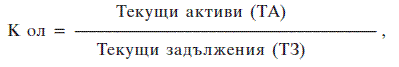 К ол е коефициентът на обща ликвидност на стойност 1,5;ТА – сумата на текущите активи (краткотрайни/краткосрочни); всички активи, придобити с цел да бъдат използвани или реализирани в срок от една и над една година съобразно оперативния цикъл на предприятието1.					1 Оперативен цикъл на предприятието – времето от придобиването на активите (суровини, материали и др.), които влизат в процес на преработка, до реализацията на създадения продукт в парични средства или в парични еквиваленти.ТЗ – сумата на текущите задължения (текущи пасиви); всички задължения, които следва да бъдат погасени в срок до една година.Технически и професионални способностиУчастниците трябва да са изпълнили най-малко 1 строителство с предмет и обем идентичен или сходен с този поръчката – през последните 5 години от датата на подаване на офертата. “Строителство с предмет и обем идентичен или сходен с този на поръчката” включва изпълнение на СМР за изграждане/ рехабилитация/ реконструкция/основен ремонт на автомагистрали, скоростни пътища, пътища, улици и съоръженията към тях с обща дължина не по-малка от 6 000 метра.Участниците трябва да разполагат с екип за изпълнение на поръчката, както следва: Експерт “Технически ръководител”, който да:отговаря на изискванията на чл. 163а, ал. 4 от ЗУТ –  да е лице, получило придобита професионална квалификация “строителен инженер”, “архитект” или “строителен техник”;има опит като технически ръководител при строителство най – малко 1  строеж, сходен с предмета на настоящата поръчка.Експерт “Контрол по качеството”, който да:притежава професионална квалификация “строителен инженер” или „строителен техник” с правоспособност за контрол върху качеството на изпълнение на строителството за съответствие на влаганите в строежите строителни продукти със съществените изисквания за безопасност или еквивалентна. Специалист по здравословни и безопасни условия на труд с професионална компетентност в областта на “безопасност и здраве в строителството” и опит като експерт или координатор по безопасност и здраве при изпълнението на най-малко един строеж;Участниците следва да разполагат, с инструменти, съоръжения и техническо оборудване, необходими за изпълнение на поръчката:23.1. Автомобил лекотоварен – 1бр.; 23.2. Багер комбиниран-1бр.; 23.3. Валяк – 1 бр.; 23.4. Ударопробивна машина –1бр.; 23.5. Ел.пробивна техника –1бр.; 23.6. Вибратор иглен –1бр.; 23.7. Ръчна трамбовка - 1бр.; 23.8. Пневматична трамбовка - 1бр.; 23.9. Багер с челен товарач - 1 бр.; 23.10. Самосвал – 2 бр.; 23.11. Вибрационен валяк – 1 бр.; 23.12. Гудронатор – 1 бр.; 23.13. Фреза за фрезоване на асфалтови настилки – 1бр.; 23.14. Автогрейдер – 1 бр.; 23.15. Фугорезачка – 1 бр.; 23.16. Водоноска за измиване – 1 бр.; 23.17. Асфалтополагаща машина – 1 бр.Документи за доказване съответствието с критериите за подборУчастникът декларира липсата на основания за отстраняване и съответствието с изискванията за подбор, поставени от възложителя и оповестени в обявлението за обществена поръчка посредством попълване на съответните полета от Единния европейски документ за обществени поръчки (Образец №2).Комисията, назначена за разглеждане и оценка на офертите, може да изисква от участниците по всяко време да представят всички или част от документите, чрез които се доказва информацията, посочена в ЕЕДОП, когато това е необходимо за законосъобразното провеждане на процедурата.Комисията може да изисква следните документите за доказване на съответствието с критериите за подобор:За изискването по т. 17– копие от валидно Удостоверение за вписване в Централния професионален регистър на строителя, съгласно Закона за камарата на строителите за изпълнение на строежи, която да му позволява извършването на строителните работи, предмет на настоящата поръчка, а именно - за Втора група, строежи от Четвърта категория съгласно ПРВВЦПРС. В случай, че участникът е чуждестранно лице – копие на валиден еквивалентен документ, издаден от компетентен орган на държава – членка на Европейския съюз или на друга държава – страна по Споразумението за Европейско икономическо пространство или на регистрация в еквивалентен професионален регистър на държавата, в която е установен, или на такава регистрация от компетентните органи съгласно националния му закон.За изискването по т. 19 – доказателства за наличие на валидна (изм. с реш.175)  застраховка „Професионална отговорност в строителството”, която да обхваща категория строеж съобразно предмета на поръчката, а именно IV – та категория. За участник, установен/регистриран в Република България, застраховката за професионална отговорност следва да бъде съгласно чл. 171, ал. 1 от Закона за устройство на територията (ЗУТ). За участник, установен/регистриран извън Република България застраховката за професионална отговорност следва да бъде еквивалентна на тази по чл. 171, ал. 1 от ЗУТ, съгласно законодателството на държавата, където е установен/регистриран участникът. Застрахователното покритие следва да е не-по-малко от минимума, приложим за строежи IV – та категория, съгласно чл. 5, ал. 2 от Наредбата за условията и реда за задължително застраховане в проектирането и строителството. Застраховката на чуждестранните лица следва да осигурява минимум посоченото застрахователно покритие. За изискването по т. 18 – годишните финансови отчети (ГФО) за 2016 г. (изм. с реш.175), когато публикуването им се изисква от законодателството на държавата, в която лицето е установено. Когато по основателна причина лицето не е в състояние да представи ГФО, той може да докаже изпълнението на това изискване с помощта на всеки друг документ, който възложителят приеме за подходящ.За изискването по т. 21- списък на строителството, което е идентично или сходно с предмета на обществената поръчка, придружен с удостоверения за добро изпълнение, които съдържат стойността, датата, на която е приключило изпълнението, мястото, вида и обема, както и дали е изпълнено в съответствие с нормативните изисквания;За изискването по т. 22 - списък на персонала, който ще изпълнява поръчката, в който е посочена професионална компетентност на лицата.За изискването по т.23 декларация за инструментите, съоръженията и техническото оборудване, които ще бъдат използвани за изпълнение на поръчката.Преди подписването на договора за обществена поръчка участникът, определен за изпълнител представя на Възложителя изисква актуални документи по т. 25.IV. КРИТЕРИЙ ЗА ОПРЕДЕЛЯНЕ НА ИКОНОМИЧЕСКИ НАЙ-ИЗГОДНАТА ОФЕРТА И МЕТОДИКА ЗА КОМПЛЕКСНА ОЦЕНКА	Икономически най-изгодната оферта се определя въз основа на критерия оптимално съотношение качество/цена, който включва следните показатели:1. Показател 1– К1,  с максимален брой точки 10, където К1  е «Гаранционен срок в месеци на изпълнените СМР на обекта», Подпоказател К1 представлява оценка на общия гаранционен срок за всички изпълнени строителни работи.Оценява се гаранционен срок в месеци на изпълнените СМР на обекта, над минималния гаранционен срок предвиден в Наредба № 2 от 31 юли 2003 г., но не повече от 5 (пет) години за осигуряване нормалното функциониране и ползване на завършения обект и отстраняване на скрити дефекти след въвеждането в експлоатация. Оценката по този показател се изчислява съгласно формулата:					К1 = C  (n) x10                                                        C(max)Където:C(n)  е гаранционният срок, предложен от оценявания участник за видовете работа, предмет на поръчката над минималния гаранционен срок в Наредба № 2 от 31 юли 2003 г., но не повече 5 (пет) години.C(max) е най-голямият предложен гаранционен срок за видовете работа, предмет на поръчката, над минималния гаранционен срок в Наредба № 2 от 31 юли 2003 г., но не повече 5 (пет) години. 2. Показател 2 – К2, с максимален брой точки 60, където К2 е “Качество на вложените строителни материали” се определя по следния начин:Технически характеристики на материалитеК2(1) - Качество на бетонови бордюри 180/350/ммОценката се поставя по следната формула К2(1) =  (К2 (1)(a) + К2 (1)(б))/2 х 20Където:К2 (1)(a) е Якост на опън при огъванеК2 (1)(a) = К2(1)(а) (min)                   К2 (1)(а) (n)КъдетоК2 (1)(а) (min) е най-ниската предложена стойност на якост на опън при огъване, а К2(1)(а) (n) е предложената стойност на якост на опън при огъване в оценяваната офертаЗабележка: Предложената стойност не може да бъде по-висока от 6 Мра.К2 (1)(б) е Устойчивост на замръзване/размразяване (загуба на маса)К2 (1)(б) = К2 (1)(б) (min)                    К2(1)(б) (n)КъдетоК2(1)(б)(min) е най-ниската предложена стойност на устойчивост на замръзване/размразяване (загуба на маса), а  К2(1)(б)(n) е предложената стойност на устойчивост на замръзване/размразяване (загуба на маса).Забележка: Предложената стойност не може да бъде по-висока от 1 kg/m2.К2 (2) - Качество на бетонови павета 200/100/60ммОценката се поставя по следната формула К2 (2) =  (К2 (2)(a) + К2 (2)(б))/2х12+ К2 (2)(в)Където:К2 (2)(a) е якост на разцепване и огъване иК2 (2)(а) = К2 (2)(а)(n)                    К2(2)(а)(max)КъдетоК2 (2)(а)(n) е предложената стойност на якост на разцепване и огъване, а  К2 (2)(а)(max) е най-високата предложена якост на разцепване и огъване.Забележка:Предложената стойност не може да бъде по-ниска от 3.60 Mpa.К2 (2)(б) - Устойчивост на замръзване/размразяване (загуба на маса)К2 (2)(б) = К2 (2)(б)(min)                    К2 (2)(б)(n)КъдетоК2(2)(б) (min) е най-ниската предложена стойност на устойчивост на замръзване/размразяване (загуба на маса), а  К2 (2)(б) (n) е предложената стойност на устойчивост на замръзване/размразяване (загуба на маса)Забележка:Предложената стойност не може да бъде по-висока от 1 kg/m2.К2 (2)(в) – Устойчивост на изтриване. Предложенията, които участниците следва да направят са между I и IV клас, като I клас е най-ниският, съгласно стандарта определен в техническата спецификация.За предложения I-ви клас- 2 т.За предложения II-ри клас- 4 т.Запредложения III-ти клас-6 т.За предложения IV-ти клас-8 т.К2 (3) - Качество на пътната маркировкаК2 (3) = (К2 (3)(a) + К2 (3)(б) + К2 (3) (в))/3 х 20К2 (3)(а) Дебелина на слоя на пътната маркировка                                               К2 (3)(а) = К2 (3)(а) (n)                                                                 К2 (3)(а) (max)КъдетоК2(3)(а)(max) е предложената най-висока стойност “дебелина на слоя на пътната маркировка”, а  К2(3)(а) е предложената в оценявата оферта стойност.Забележка: Предлаганата пътна маркировка трябва да бъде с дебелина не по-малко от 2мм и не повече от 6мм. Технически предложения за маркировка с по-малка или по-голяма дебелина спрямо изискванията на възложителя ще бъдат отстранени от участие.К2 (3)(б) Коефициент на яркост при разсеяно осветление                                               К2 (3)(б) = К2 (3)(б) (n)                                                                 К2 (3)(б) (max)КъдетоК2(3)(б)(max) е предложената най-висока стойност “коефициент на яркост при разсеяно осветление”, а  К2 (3)(б) (n)  е предложената в оценявата оферта стойност.Забележка:Предложената стойност не може да бъде по-нисък от 160 Qd, К2 (3)(в) Коефициент на яркост при обратно отражение за суха маркировка                                               К2(3)(г) = К2 (3)(в) (n)                                                                 К2 (3)(в) (max)КъдетоК2(3)(в)(max) е предложената най-висока стойност “Коефициент на яркост при обратно отражение за суха маркировка”, а  К2(3)(в) е предложената в оценявата оферта стойност.Забележка:Предложената стойност не може да бъде по-нисък от 150 RL 3.Показател 3 -  К3 с максимален брой точки 30, където К3 е „ЦЕНА” и включва цената за изпълнение на предмета на поръчката:К3 се определя по формулата:                                               К3 = Ц (min) x 30                                                          Ц (n)Където Ц (min) е най-ниската предложена цена за изпълнение на предвидените дейности, а Ц (n) е предложената цена на оценявания участник за изпълнение на предвидените дейности.Комплексната оценка на офертата се формира по следната формула:К =  К1 + К2 + К3Където К е комплексна оценка.Крайното класиране на участниците е в низходящ ред според получената комплексна оценка на офертите.На първо място се класира участникът с най-висока комплексна оценка.	Когато комплексните оценки на две или повече оферти са равни, с предимство се класира офертата, в която се съдържат по-изгодни предложения, преценени в следния ред:по-ниска предложена цена за изпълнение на СМР;по-изгодно предложение по показателя К2 “Качество на вложените строителни материали”.	Комисията провежда публично жребий за определяне на изпълнител между класираните на първо място оферти, ако участниците не могат да бъдат класирани при прилагане на посочените по-горе правила.	Публичният жребий се провежда при следните правила:Мястото, датата и точният час на теглене на жребия се определят от председателя на комисията. Не по-късно от два работни дни преди датата на публичния жребий комисията обявява най-малко чрез съобщение в профила на купувача датата, часа и мястото на провеждането му. На публичния жребий могат да присъстват участниците в процедурата или техни упълномощени представители, както и представители на средствата за масово осведомяване. На часа, в деня и на мястото определено за теглене на жребий председателят на комисията саморъчно написва имената на участниците върху празни листи, подпечатани с печата на Община Гоце Делчев и ги сгъва на четири.За теглене на жребия председателят на комисията подготвя подходяща, непрозрачна празна кутия. Преди поставянето на сгънатите листи празната кутия се показва на всички присъстващи.Председателят на комисията пуска сгънатите листи в празната кутия.Непосредствено преди тегленето на жребия председателят на комисията, определя член от състава й, който да изтегли един от листите.Членът на комисията, който ще извърши тегленето на жребия, разбърква с ръка сгънатите листи и изтегля един от тях.Името на изтегления участник се прочита от председателя на комисията.След извършване на жребия, председателят на комисията изважда от кутията последователно останалите листи и прочита съдържанието им.3а приключилия жребий, се съставя удостоверителен протокол, подписан от председателя на комисията и членовете от състава й, както и от представителите на присъстващите участници.V. УКАЗАНИЯ ЗА ПОДГОТОВКА И ПРЕДСТАВЯНЕ НА ОФЕРТИТЕОфертиПри изготвяне на офертата всеки участник трябва да се придържа точно към обявените от възложителя условия. Използването на образци № 1 - 4, приложени към настоящата документация е задължително. До изтичането на срока за подаване на офертите всеки кандидат или участник може да промени, да допълни или да оттегли офертата си.Лице, което участва в обединение или е дало съгласие да бъде подизпълнител на участник, не може да подава самостоятелно оферта. В процедурата за възлагане на обществена поръчка едно физическо или юридическо лице може да участва само в едно обединение. Свързани лица не могат да бъдат самостоятелни участници в процедурата. “Свързани лица” са тези по смисъла на § 1, т. 13 и 14 от допълнителните разпоредби на Закона за публичното предлагане на ценни книжа:а) лицата, едното от които контролира другото лице или негово дъщерно дружество;б) лицата, чиято дейност се контролира от трето лице;в) лицата, които съвместно контролират трето лице;г) съпрузите, роднините по права линия без ограничения, роднините по съребрена линия до четвърта степен включително и роднините по сватовство до четвърта степен включително.“Kонтрол” е налице, когато едно лице:а) притежава, включително чрез дъщерно дружество или по силата на споразумение с друго лице, над 50 на сто от броя на гласовете в общото събрание на едно дружество или друго юридическо лице; илиб) може да определя пряко или непряко повече от половината от членовете на управителния или контролния орган на едно юридическо лице; илив) може по друг начин да упражнява решаващо влияние върху вземането на решения във връзка с дейността на юридическо лице.Подаване на офертатаОфертата се подава от участника или от упълномощен от него представител – лично или чрез пощенска или друга куриерска пратка са обратна разписка на адреса, посочен в Обявлението за обществена поръчка.Ако участникът изпрати офертата си чрез пощенска или друга куриерска пратка са обратна разписка, разходите за изпращането, както и рискът от забава или загубване на офертата са за сметка на участника.Офертите могат да се подават всеки работен ден в срока, посочен в Обявлението за обществената поръчка.Офертата се представя в запечатана непрозрачна опаковка върху която се посочва:ДООбщина Гоце Делчевгр. Гоце Делчев, ул. “Царица Йоанна” № 2ОФЕРТАЗА ОБЩЕСТВЕНА ПОРЪЧКА:"Изпълнение на строеж - Реконструкция и рехабилитация на улична мрежа в западната част на гр. Гоце Делчев"Наименование на участника: ........................................................................Участници в обединението (когато е приложимо): ....................................Адрес за кореспонденция, телефон:..............................................Факс и електронен адрес (по възможност): .................................За получените оферти при възложителя се води регистър, в който се отбелязват:подател на офертата;номер, дата и час на получаване;причините за връщане на офертата, когато е приложимо.При получаване на офертата върху запечатаната непрозрачна опаковка се отбелязва поредния номер, датата и часът на получаването, за което на приносителя се издава документ.Не се приемат оферти, които са представени след изтичане на крайния срок за получаване или са в незапечатана опаковка или в опаковка в нарушена цялост.Когато към момента на изтичане на крайния срок за получаване на оферти пред мястото, определено за тяхното подаване, все още има чакащи лица, те се включват в списък, който се подписва от представител на възложителя и от присъстващите лица. Офертите на лицата от списъка се завеждат в регистъра на получените оферти. В тези случаи не се допуска приемане на оферти от лица, които не са включени в списъка.Съдържание на офертатаЗапечатаната непрозрачна опаковка задължително трябва да съдържат:Информация и документи относно личното състояние на участниците и критериите за подбор;Оферта, която включва:А). Техническо предложение иБ).  Ценово предложение -  в отделен запечатан непрозрачен плик.В запечатаната непрозрачна опаковка се поставят:Опис на представените документи – съгласно образец № 1.Попълнен и подписан Единен европейски документ за обществени поръчки (ЕЕДОП) (Образец № 2);Когато изискванията по чл. 54, ал.1, т. 1, 2 и 7 и чл. 55, ал.1, т. 5 от ЗОП се отнасят за повече от едно лице, всички лица подписват един и същ ЕЕДОП. Когато е налице необходимост от защита на личните данни или при различие в обстоятелствата, свързани с личното състояние, информацията относно изискванията по чл. 54, ал.1, т. 1, 2 и 7 и чл. 55, ал.1, т. 5 от ЗОП се попълва в отделен ЕЕДОП за всяко лице или за някои от лицата. В този случай, когато се подава повече от един ЕЕДОП, обстоятелствата, свързани с критериите за подбор, се съдържат само в ЕЕДОП, подписан от лице, което може самостоятелно да представлява съответния стопански субект.Забележка:Участникът може да използва ЕЕДОП, който вече е бил използван при предходна процедура за обществена поръчка, когато този ЕЕДОП е подписан електронно и до него е осигурен пряк и неограничен достъп. В тези случаи към документите за подбор вместо ЕЕДОП се представя декларация, с която се потвърждава актуалността на данните и автентичността на подписите в публикувания ЕЕДОП, и се посочва адресът, на който е осигурен достъп до документа.ЕЕДОП се представя и за: всеки от участниците в обединението, когато участникът в процедурата е обединение, което не е юридическо лице;всеки от подизпълнителите и за всяко лице, чиито ресурси ще бъдат ангажирани в изпълнението на поръчката.Документи за доказване на предприети мерки за надеждност, когато е приложимо;Участник – обединение, което не е юридическо лице представя копие на документ, от който да е видно правното основание за създаване на обединението, както и следната информация във връзка с настоящата поръчка:участник (партньор) в обединението, който е определен да представлява обединението за целите на настоящата поръчка;правата и задълженията на участницте в обединението;разпределението на отговорностите в обединението;дейностите, които ще изпълнява всеки член на обединението;уговаряне на солидарна отговорност на участниците в обединението, когато такава не е предвидена съгласно приложимото законодателство.Оферта, която включва:Техническо предложение – изготвя се съгласно Образец № 3 и съдържа:документ за упълномощаване, когато лицето, което подава офертата не е законният представител на възложителя;предложение за изпълнение на поръчката в съответствие с техническите спецификации и изискванията на възложителя;Декларации, че:декларация за съгласие с клаузите на приложения проект на договор;декларация за срока на валидност на офертата;декларация, че при изготвяне на офертата са спазени задълженията, свързани с данъци и осигуровки, опазване на околната среда, закрила на заетостта и условията на труд, когато е приложимо;(Декларациите са включени в образеца на Техническо предложение).Ценово предложение – изготвя се съгласно Образец № 4 Ценовото предложение се поставя в отделен запечатан непрозрачен плик с надпис “Предлагани ценови параметри” и наименованието на участника Oфертата се подава на български език. Всички документи, които се представят в процедурата и не са на български език, се представят и в превод. Единният европейски документ за обществени поръчки, офертата и приложенията към нея се изготвят по представените в документацията образци и се представят в оригинал. Когато представителната власт се упражнява съвместно от две или повече лица, офертата се подписва от всяко от тях. Документи, за които в настоящата документация не се изисква да бъдат представени в оригинал или нотариално заверено копие, следва да се представят под формата на копие, заверено на всяка страница от участника с „Вярно с оригинала” и подписано от лицето, представляващо участника.VI. РАЗЯСНЕНИЯ И СРЕДСТВА ЗА КОМУНИКАЦИЯРазяснения:Лицата могат да поискат писмено от Възложителя разяснения по решението, обявлението и  документацията за за обществената поръчка до 7 дни преди до изтичането на срока за получаване на офертите.Разясненията на Възложителя ще бъдат публикувани в профила на купувача в 4-дневен срок от постъпването на искането на интернет адрес: http://pk.gotsedelchev.bg/, но не по-късно от 6 дни преди крайния срок за получаване на офертите.Възложителят не предоставя разяснения, ако искането е постъпило след срока по т. 50.Средства за комуникация:Всички комуникации между Възложителя и участниците, свързани с настоящата процедура, са на български език и в писмен вид. Обменът на информация между Възложителя и участника може да се извършва по един от следните начини: лично,чрез пощенска или криерска услуга с препоръчана практа с обратна разписка, по факс или по електронен път – на електронна поща, като съобщението се подписва с електронен подпис. За получено ще се счита уведомление, което е получено лично, на посочения от участника адрес за кореспонденция, номер на факс или електронен адрес.  Решенията и други уведомления, изпратени по факс от Възложителя, се приемат за редовно връчени, ако са изпратени на посочения от адресата номер на факс и е получено автоматично генерирано съобщение, потвърждаващо изпращането.Когато адресатът е сменил своя адрес/факс и не е информирал своевременно за това ответната страна или адресатът не желае да приеме уведомлението, за получено се счита това уведомление, което е достигнало до адреса/факса, известен на изпращача.Когато решението не е получено от кандидата или участника по някой от начините, посочени в чл.43, ал.2 от ЗОП, възложителят публикува съобщение до него в профила на купувача. Решението се смята за връчено от датата на публикуване на съобщението.VII. ОТВАРЯНЕ, РАЗГЛЕЖДАНЕ, ОЦЕНКА И КЛАСИРАНЕ НА ОФЕРТИТЕСлед изтичане на срока за получаване на оферти, възложителят назначава комисия за разглеждане, оценяване и класиране на офертите. Получените оферти се предават на председателя на комисията, за което се съставя протокол с данните по т.40. Протоколът се подписва от предаващото лице и от председателя на комисията.Комисията започва работа след получаване на представените оферти и протокола по т. 58. Отварянето на офертите ще се извърши в часа, на датата и мястото, посочени в обявлението за обществена поръчка.При промяна на датата, часа или мястото за отваряне на офертите, участниците се уведомяват от възложителя чрез профила на купувача най-малко 48 часа преди определения час.Получените оферти се отварят на публично заседание, на което могат да присъстват участниците в процедурата или техни упълномощени представители, както и представители на средствата за масово осведомяване.Комисията отваря по реда на тяхното постъпване запечатаните непрозрачни опаковки и оповестява тяхното съдържание, и проверява за наличието на отделен запечатан плик с надпис “Предлагани ценови параметри”.Най-малко трима от членовете на комисията подписват техническото предложение и плика с надпис “Предлагани ценови параметри”.Комисията предлага по един от присъстващите представители на другите участници да подпише техническото предложение и плика с надпис “Предлагани ценови параметри”.Публичната част от заседанието на комисията приключва след извършването на действията по т. 62 - 65.Комисията разглежда документите за подбор за съответствие с изискванията към личното състояние и критериите за подбор, поставени от възложителя, и съставя протокол.Когато установи липса, непълнота или несъответствие на информацията, включително нередовност или фактическа грешка, или несъответствие с изискванията към личното състояние или критериите за подбор, комисията ги посочва в протокола и изпраща протокола на всички участници в деня на публикуването му в профила на купувача.Комисията може да поиска и съответно участницте са длъжни да представят необходимата информация относно правно-организационната форма, под която осъществяват дейността си, както и списък на всички задължени лица по смисъла на чл. 54, ал.2 и чл. 55, ал. 3 от ЗОП, независимо от наименованието на органите, в които участват, или длъжностите, които заемат.Комисията може да изисква от участниците по всяко време да представят всички или част от документите по т. 26, чрез които се доказва информацията, посочена в ЕЕДОП, когато това е необходимо за законосъобразното провеждане на процедурата.В срок до 5 работни дни от получаването на протокола участниците, по отношение на които е констатирано несъответствие или липса на информация, могат да представят на комисията нов ЕЕДОП и/или други документи, които съдържат променена и/или допълнена информация. Допълнително предоставената информация може да обхваща и факти и обстоятелства, които са настъпили след крайния срок за получаване на оферти.Тази възможност се прилага и за подизпълнителите и третите лица, посочени от участника. Участникът може да замени подизпълнител или трето лице, когато е установено, че подизпълнителят или третото лице не отговарят на условията на възложителя, когато това не води до промяна на техническото предложение.Когато промените се отнасят до обстоятелства, различни от посочените по чл. 54, ал. 1, т. 1, 2 и 7 и чл. 55, ал. 1, т. 5 ЗОП, новият ЕЕДОП може да бъде подписан от едно от лицата, които могат самостоятелно да представляват кандидата или участника.След изтичането на срока по т. 70 комисията пристъпва към разглеждане на допълнително представените документи относно съответствието на участниците с изискванията към личното състояние и критериите за подбор.При извършването на предварителния подбор и на всеки етап от процедурата комисията може при необходимост да иска разяснения за данни, заявени от участниците, и/или да проверява заявените данни, включително чрез изискване на информация от други органи и лица.Комисията разглежда техническите предложения на участниците, за които е установено, че отговарят на изискванията за лично състояние и на критериите за подбор.Комисията разглежда допуснатите технически предложения и проверява за тяхното съответствие с предварително обявените условия.Ценовите предложения се отварят на публично заседание на комисията.Не по-късно от два работни дни преди датата на отваряне на ценовите предложения комисията обявява най-малко чрез съобщение в профила на купувача датата, часа и мястото на отварянето. На отварянето могат да присъстват участниците в процедурата или техни упълномощени представители, както и представители на средствата за масово осведомяване. Ценово предложение на участник, чиято оферта не отговаря на изискванията, не се отваря.Когато предложение в офертата на участник, свързано с цена или разходи, което подлежи на оценяване, е с повече от 20 на сто по-благоприятно от средната стойност на предложенията на останалите участници по същия показател за оценка, възложителят изисква подробна писмена обосновка за начина на неговото образуване, която се представя в 5-дневен срок от получаване на искането.Обосновката може да се отнася до:икономическите особености на производствения процес, на предоставяните услуги или на строителния метод;избраните технически решения или наличието на изключително благоприятни условия за участника за предоставянето на продуктите или услугите или за изпълнението на строителството;оригиналност на предложеното от участника решение по отношение на строителството, доставките или услугите;спазването на задълженията по чл. 115 от ЗОП; възможността участникът да получи държавна помощ. Получената обосновка се оценява по отношение на нейната пълнота и обективност относно обстоятелствата по т. 81, на които се позовава участникът. При необходимост от участника може да бъде изискана уточняваща информация. Обосновката може да не бъде приета и участникът да бъде отстранен само когато представените доказателства не са достатъчни, за да обосноват предложената цена или разходи.Не се приема оферта, когато се установи, че предложените в нея цена са с повече от 20 на сто по-благоприятни от средните стойности на съответните предложения в останалите оферти, защото не са спазени норми и правила, свързани с опазване на околната среда, социалното и трудовото право, приложими колективни споразумения и/или разпоредби на международното екологично, социално и трудово право, които са изброени в приложение № 10 на ЗОП.Не се приема оферта, когато се установи, че предложените в нея цена или разходи са с повече от 20 на сто по-благоприятни от средната стойност на съответните предложения в останалите оферти поради получена държавна помощ, когато участникът не може да докаже в предвидения срок, че помощта е съвместима с вътрешния пазар по смисъла чл. 107 от Договора за функционирането на Европейския съюз.Възложителят ще уведомяви Европейската комисия за всички случаи по т. 84.Всички органи са длъжни при поискване и в рамките на своята компетентност да предоставят на възложителите, включително от други държави членки, информация, свързана със законови и подзаконови разпоредби, приложими колективни споразумения или национални технически стандарти, отнасящи се до доказателствата и документите, представени във връзка с данните по т. 81.Комисията класира участниците по критерия “оптимално съотношение качество/цена” и условията, определени от възложителя.Комисията изготвя доклад за работата си, който се представя на възложителя за утвърждаване.В 10-дневен срок от получаването на доклада възложителят го утвърждава или го връща на комисията с писмени указания, когато:информацията в него не е достатъчна за вземането на решение за приключване на процедурата, и/иликонстатира нарушение в работата на комисията, което може да бъде отстранено, без това да налага прекратяване на процедурата.Указанията не могат да насочват към конкретен изпълнител или към определени заключения от страна на комисията, а само да указват:каква информация трябва да се включи, така че да са налице достатъчно мотиви, които обосновават предложенията на комисията;нарушението, което трябва да се отстрани в случаите, когато са констарирани нарушения в работата на комисията.Комисията представя на възложителя нов доклад, който съдържа резултатите от преразглеждането на действията й.В 10-дневен срок от утвърждаване на доклада възложителят издава решение за определяне на изпълнител или за прекратяване на процедурата.Определяне на изпълнителВъзложителят определя участник, за когото са изпълнени следните условия:не са налице основанията за отстраняване от процедурата, освен в случаите по чл. 54, ал. 3 от ЗОП, и отговаря на критериите за подбор;представил е икономически най-изгодната.Възложителят обявява с мотивирано решение участника, определен за изпълнител в 10-дневен срок от утвърждаване на доклада на комисията.В решението Възложителят посочва и класирането на участниците, отстранените от участието в процедурата участници и оферти и мотивите за отстраняването им, както и връзката към електронната преписка в профила на купувача, където са публикувани протоколите и окончателния доклад на комисията.Възложителят изпраща решението за определяне на изпълнител на поръчката в 3-дневен срок от издаването му. В деня на изпращането, възложителят публикува в профила на купувача решението заедно с протоколите и окончателния доклад на комисията.VIII. Сключване на договор за обществена поръчкаВъзложителят определя за изпълнител на настоящата поръчка участник, за когото са изпълнени следните условия:Актуални документи, удостоверяващи липсата на основанията за отстраняване от процедурата, както и съответствието с поставените критерии за подбор. Документите се представят от подизпълнителите и третите лица, чиито капацитет се използват, ако има такива. Доказателство за осигурена гаранция за изпълнение.Документите, които трябва да представи участникът, определен за изпълнител са:Свидетелство за съдимост – за обстоятелствата по чл. 54, ал.1, т. 1 от ЗОП;Удостоверение от органите по приходите (НАП) и удостоверение от общината по седалището на възложителя и на участника – за обстоятелствата по чл. 54, ал.1, т. 3 от ЗОП;Удостоверение от органите на Изпълнителна агенция “Главна инспекция по труда” – за обстоятелствата по чл. 54, ал.1, т. 6 от ЗОП.Когато в това удостоверение се съдържа информация за влязло в сила наказателно постановление или съдебно решение за нарушение по чл. 54, ал.1, т. 6 от ЗОП, участникът представя декларация, че нарушението не е извършено при изпълнение на договор за обществена поръчка.Удостверение издадено от Агенцията по вписванията за обстоятелствата по чл. 55, ал.1, т. 1 от ЗОП.Когато участникът за изпълнител е чуждестранно лице, той представя съответния документ, издаден от орган от компетентен орган, съгласно законодателството на държавата, в която участникът е установен.  В случаите, когато в съответната държава не се издават документи за посочените обстоятелства или когато документите не включват всички обстоятелства, участникът представя декларация, ако такава декларация има правно значение съгласно законодателството на съответната държава. Когато декларацията няма правно значение, участникът представя официално заявление, направено пред компетентен орган в съответната държава. Възложителят не може да изисква и лицето определено за изпълнител не представя документ, когато обстоятелствата в него са достъпни чрез публичен безплатен регистър или информацията или достъпът до нея се предоставя от компетентен орган на възложителя по служебен път. В този случай, участникът посочва публичният безплатен регистър, в който е налична информация за съответните обстоятелства.Актуални документи по т. 26.Възложителят може да поиска и съответно участникът, определен за изпълнител, е длъжен да представи необходимата информация относно правно-организационната форма, под която осъществяват дейността си, както и списък на всички задължени лица по смисъла на чл. 54, ал.2 и чл. 55, ал. 3 от ЗОП, независимо от наименованието на органите, в които участват, или длъжностите, които заемат.Доказателства за поетите от подизпълнителите задължения, когато участникът възнамерява да използва такива. Доказателствата могат да бъдат под формата на Декларация – Образец № 5 или друг документ, от който да са видни поетите тях задължения, включително и вида и дела от поръчката, която ще използват.Доказателства за това, че участникът ще разполага с ресурса на третите лица и за поетите от тях задължения, когато участникът се позовава на капацитета на трети лица. Гаранция за изпълнение на договора.Когато определеният изпълнител е неперсонифицирано обединение на физически и/или юридически лица - изпълнителят представя заверено копие от удостоверение за данъчна регистрация и регистрация по БУЛСТАТ или еквивалентни документи съгласно законодателството на държавата, в която обединението е установено. Възложителят не сключва договор, когато участникът, класиран на първо място: откаже да сключи договор; не изпълни някое от условията по т. 97 и 98, или не докаже, че не са налице основания за отстраняване от процедурата. В този случай възложителят може да измени влязлото в сила решение в частта за определяне на изпълнител и с мотивирано решение да определи втория класиран участник за изпълнител. Възложителят сключва договора в едномесечен срок след влизането в сила на решението за определяне на изпълнител или на определението, с което е допуснато предварително изпълнение на това решение, но не преди изтичане на 14-дневен срок от уведомяването на заинтересованите участници за решението за определяне на изпълнител. Възложителят може да сключи договор за обществена поръчка преди изтичането на 14-дневния срок от уведомяването на заинтересованите участници за решението за определяне на изпълнител, когато определеният за изпълнител е единственият заинтересован участник и няма заинтересовани кандидати. Гаранции(изм. с реш.175)Участникът, определен за изпълнител предоставя гаранция за изпълнение на договора в размер на 5% от стойността на договора.Гаранцията се предоставят в една от следните форми: парична сума – чрез превод по следната банкова сметка на възложителя: IBAN BG63FINV91503316629685; BIC:FINVBGSF банкова гаранция; застраховка, която обезпечава изпълнението чрез покритие на отговорността на изпълнителя. Участникът, определен за изпълнител, избира сам формата на гаранцията за изпълнение. Когато избраният изпълнител е обединение, което не е юридическо лице, всеки от съдружниците в него може да е наредител по банковата гаранция, съответно вносител на сумата по гаранцията или титуляр на застраховката. Условията и сроковете за задържане или освобождаване на гаранцията за изпълнение са посочени в договора за обществена поръчка. Авансово преведените средства от Възложителя се обезпечават от страна на избрания изпълнител с гаранция в една от формите по чл. 111, ал. 5 от ЗОП за сума, в размер на авансовото плащане. В случай че гаранцията е под формата на банкова гаранция или застраховка, която обезпечава изпълнението чрез покритие на отговорността на изпълнителя, тя следва да бъде открита до 5 работни дни от подписване на договора, преди превеждане сумата на аванса и със срок на валидност не по-малко от 15 календарни дни след датата, на която авансовото плащане ще е напълно възстановено от избрания изпълнител. Срокът за освобождаване е на гаранцията за авансово преведени средства е до три дни след връщане или усвояване на аванса(доп. с реш.175)Договор за подизпълнениеИзпълнителят сключва договор за подизпълнение с подизпълнителите, посочени в офертата. В срок до 3 дни от сключването на договор за подизпълнение изпълнителят изпраща копие на договора на възложителя заедно с доказателства, че подизпълнителите отговарят на съответните критерии за подбор съобразно вида и дела от поръчката, който ще изпълняват, и че за тях не са налице основания за отстраняване от процедурата. В случай, че за изпълнение на поръчката има сключен договор за подизпълнение възложителят заплаща възнаграждение пряко на подизпълнител, когато са налице следните условия:Частта от поръчката, която се изпълнява от подизпълнителя, може да бъде предадена като отделен обект на изпълнителя или на възложителя.Подизпълнителят е отправил искане до възложителя, чрез изпълнителя, който е длъжен да го предостави на възложителя в 15-дневен срок от получаването му.Към искането изпълнителят е длъжен да предостави становище, от което да е видно дали оспорва плащанията или част от тях като недължими. Възложителят има право да откаже плащане на подизпълнител, когато искането за плащане е оспорено, до момента на отстраняване на причината за отказа. Замяна или включване на подизпълнител по време на изпълнение на договор за обществена поръчка се допуска по изключение, когато възникне необходимост, ако са изпълнени едновременно следните условия: за новия подизпълнител не са налице основанията за отстраняване в процедурата; новият подизпълнител отговаря на критериите за подбор, на които е отговарял предишният подизпълнител, включително по отношение на дела и вида на дейностите, които ще изпълнява, коригирани съобразно изпълнените до момента дейности. При замяна или включване на подизпълнител изпълнителят сключва договор за подпизълнение или допълнително споразумение за замяна и изпраща копие от него на възложителя, заедно с доказателства, че подизпълнителят отговаря на съответните критерии за подбор съобразно вида и дела от поръчката, който ще изпълняват, и че за тях не са налице основания за отстраняване от процедурата.IX. Общи изискванияВъв връзка с провеждането на процедурата и подготовката на офертите от участниците за въпроси, които не са разгледани в настоящата документация, се прилага Закона за обществените поръчки и Правилника за приложението му. В случай, че участниците в процедурата представят документи на език, различен от българския, и същите са представени и в превод на български език, при несъответствие в записите при различните езици, за валидни се считат записите на български език.При противоречие в записите на отделните документи от документацията валидни са записите в документа с по-висок приоритет, като приоритетите на документите са в следната последователност:1. Решението за откриване на процедурата;2. Обявление за обществена поръчка;3. Техническа спецификация;4. Методика за определяне на комплексна оценка на оферта; 5. Образците за участие в процедурата и указанията, съдържащи се в Документацията реда за провеждане на процедурата и за подготовка офертите;6. Проектът на договор за изпълнение на поръчката.Документът с най-висок приоритет е посочен на първо място.Експлоатиционен показателмяркаСтандартСтандарт(или еквивалент) Oстатъчна пористост%мин 3.00 – макс 5.80БДС EN 12697-8 Минимална устойчивост по MarshallkNмин 8.00 БДС EN 12697-34Експлоатиционен показателмяркаМин/МаксСтандарт(или еквивалент)Якост на опън при огъване Mpaмакс 6.00БДС EN 1340Устойчивост на замръзване/размразяване (загуба на маса) kg/m2макс 1.00БДС EN 1340Експлоатиционен показателмяркаМин/МаксСтойности(или еквивалент)Якост на разцепване и огъванеMpaмин 3.60БДС EN 1338Устойчивост на замръзване/размразяване (загуба на маса)kg/m3макс 1.00БДС EN 1338Експлоатиционен показателмяркаМин/МаксСтандартУстойчивост на дробимост – Los Angelos%макс 40.00БДС EN 1097-2Мразоустойчивост%макс 1.00БДС EN 13043Експлоатиционен показателмяркаМин/МаксСтандартДебелина на пътната маркировкаммМин. – 2 ммМакс – 6ммНаредба № 2 от 2001г.Коефициент на яркост при разсеяно осветлениеQdMin 160 QdБДС EN  1436Коефициент на яркост при обратно отражение за суха маркировкаRLMin 150БДС EN  1436Обстоятелства, при които участникът се отстранява от участие в процедуратаОбстоятелства, при които участникът се отстранява от участие в процедуратаПравно основаниеЛицето е осъдено с влязла в сила присъда, освен ако е реабилитиран, за престъпление по чл. 108а, чл. 159а – 159г, чл. 172, чл. 192а, чл. 194 – 217, чл. 219 – 252, чл. 253 – 260, чл. 301 – 307, чл. 321, 321а и чл. 352 – 353е от Наказателния кодекс.Чл. 54, ал.1, т. 1 от ЗОПЛицето е осъдено с влязла в сила присъда, освен ако е реабилитиран, за престъпление, аналогично на тези по т. 1, в друга държава членка или трета страна; Чл. 54, ал.1, т. 2 от ЗОПЛицето има задължения за данъци и задължителни осигурителни вноски по смисъла на чл. 162, ал. 2, т. 1 от Данъчно-осигурителния процесуален кодекс и лихвите по тях, към държавата или към общината по седалището на възложителя и на кандидата или участника, или аналогични задължения, установени с акт на компетентен орган, съгласно законодателството на държавата, в която кандидатът или участникът е установен, освен ако е допуснато разсрочване, отсрочване или обезпечение на задълженията или задължението е по акт, който не е влязъл в сила.(Не се прилага, когато размерът на неплатените дължими данъци или социални осигуровки е не повече от 1 на сто от сумата на годишния общ оборот за последната приключена финансова година или когато се налага, за да се защитят особено важни държавни или обществени интереси).Чл. 54, ал.1, т. 3 от ЗОПНалице е неравнопоставеност в случаите по чл. 44, ал. 5 на ЗОП.Чл. 54, ал.1, т. 4 от ЗОПУстановено е, че лицето:а) е представил документ с невярно съдържание, свързан с удостоверяване липсата на основания за отстраняване или изпълнението на критериите за подбор;б) не е предоставил изискваща се информация, свързана с удостоверяване липсата на основания за отстраняване или изпълнението на критериите за подбор;Чл. 54, ал.1, т. 5 от ЗОПУстановено с влязло в сила наказателно постановление или съдебно решение, че при изпълнение на договор за обществена поръчка лицето е нарушило чл. 118, чл. 128, чл. 245 и чл. 301 – 305 от Кодекса на труда или аналогични задължения, установени с акт на компетентен орган, съгласно законодателството на държавата, в която участникът е установен.Чл. 54, ал.1, т. 6 от ЗОПНалице е конфликт на интереси, който не може да бъде отстранен.Чл. 54, ал.1, т. 7 от ЗОПЛицето е обявено в несъстоятелност или е в производство по несъстоятелност, или е в процедура по ликвидация, или е сключил извънсъдебно споразумение с кредиторите си по смисъла на чл. 740 от Търговския закон, или е преустановил дейността си, а в случай че кандидатът или участникът е чуждестранно лице – се намира в подобно положение, произтичащо от сходна процедура, съгласно законодателството на държавата, в която е установен;Чл. 55, ал.1, т. 1 от ЗОПЛицето е лишено от правото да упражнява професията “строител” или “строителство” съгласно законодателството на държавата, в която е извършено деянието.Чл. 55, ал.1, т. 2 от ЗОПЛицето е сключило споразумение с други лица с цел нарушаване на конкуренцията, когато нарушението е установено с акт на компетентен орган.Чл. 55, ал.1, т. 3 от ЗОПДоказано, че е виновен за неизпълнение на договор за обществена поръчка или на договор за концесия за строителство или за услуга, довело до предсрочното му прекратяване, изплащане на обезщетения или други подобни санкции, с изключение на случаите, когато неизпълнението засяга по-малко от 50 на сто от стойността или обема на договора.Чл. 55, ал.1, т. 4 от ЗОПЛицето се е опитало да: а) повлияе на вземането на решение от страна на възложителя, свързано с отстраняването, подбора или възлагането, включително чрез предоставяне на невярна или заблуждаваща информация, или б) получи информация, която може да му даде неоснователно предимство в процедурата за възлагане на обществена поръчка. Чл. 55, ал.1, т. 5 от ЗОПЗа участницика се прилагат забраните, посочени в чл. 3, т. 8 от Закона за икономическите и финансовите отношения с дружествата, регистрирани в юрисдикции с преференциален данъчен режим, свързаните с тях лица и техните действителни собственици (ЗИФОДРЮПДРСЛТДС).3, т. 8 от ЗИФОДРЮПДРСЛТДСЗабележка:*Обстоятелствата по чл. 54, ал.1, т. 1, 2 и 7 и по чл. 55, ал. 1, т. 5 от ЗОП се отнасят за лицата които представляват учстника или членовете на управителни и надзорни органи и за други лица, които имат правомощия да упражняват контрол при вземането на решения от тези органи. Това са лицата, посочени по чл. 40, ал. 1 от ППЗОП:1. лицата, които представляват участника;2. лицата, които са членове на управителни и надзорни органи на участника;3. други лица със статут, който им позволява да влияят пряко върху дейността на предприятието по начин, еквивалентен на този, валиден за представляващите го лица, членовете на управителните или надзорните органи.Лицата по т. 1 и 2 са, както следва:1. при събирателно дружество – лицата по чл. 84, ал. 1 и чл. 89, ал. 1 от Търговския закон (ТЗ);2. при командитно дружество – неограничено отговорните съдружници по чл. 105 от ТЗ;3. при дружество с ограничена отговорност – лицата по чл. 141, ал. 1 и ал. 2 от ТЗ а при еднолично дружество с ограничена отговорност – лицата по чл. 147, ал. 1 от ТЗ;4. при акционерно дружество – лицата по чл. 241, ал. 1, чл. 242, ал.1 и чл. 244, ал. 1 от ТЗ;5. при командитно дружество с акции – лицата по по чл. 256 във връзка с чл. 244, ал. 1 от ТЗ;6. при едноличен търговец – физическото лице – търговец;7. при клон на чуждестранно лице – лицето, което управлява и представлява клона или има аналогични права съгласно законодателството на държавата, в която клонът е регистриран;8. в случаите по т. 1 – 7 – и прокуристите, когато има такива; когато лицето има повече от един прокурист, декларацията се подава само от прокуриста, в чиято представителна власт е включена територията на Република България;9. в останалите случаи, включително за чуждестранните лица – лицата, които представляват, управляват и контролират участника съгласно законодателството на държавата, в която са установени.**Обстоятелствата са приложими и за всеки от подизпълнителите, и за всяко лице, чиито ресурси ще бъдат ангажирани при изпълнение на поръчката.***Основанията за отстраняване се прилагат до изтичане на следните срокове:1. пет години от влизането в сила на присъдата – по отношение на обстоятелства по чл.54, ал.1, т. 1 и 2 от ЗОП, освен ако в присъдата е посочен друг срок;2. три години от датата на настъпване на обстоятелствата по чл. 54, ал.1, т. 5, б. “а”и т. 6 и чл. 55, ал.1, т. 2- 5 от ЗОП, освен ако в акта, с който е установено обстоятелството, е посочен друг срок.Забележка:*Обстоятелствата по чл. 54, ал.1, т. 1, 2 и 7 и по чл. 55, ал. 1, т. 5 от ЗОП се отнасят за лицата които представляват учстника или членовете на управителни и надзорни органи и за други лица, които имат правомощия да упражняват контрол при вземането на решения от тези органи. Това са лицата, посочени по чл. 40, ал. 1 от ППЗОП:1. лицата, които представляват участника;2. лицата, които са членове на управителни и надзорни органи на участника;3. други лица със статут, който им позволява да влияят пряко върху дейността на предприятието по начин, еквивалентен на този, валиден за представляващите го лица, членовете на управителните или надзорните органи.Лицата по т. 1 и 2 са, както следва:1. при събирателно дружество – лицата по чл. 84, ал. 1 и чл. 89, ал. 1 от Търговския закон (ТЗ);2. при командитно дружество – неограничено отговорните съдружници по чл. 105 от ТЗ;3. при дружество с ограничена отговорност – лицата по чл. 141, ал. 1 и ал. 2 от ТЗ а при еднолично дружество с ограничена отговорност – лицата по чл. 147, ал. 1 от ТЗ;4. при акционерно дружество – лицата по чл. 241, ал. 1, чл. 242, ал.1 и чл. 244, ал. 1 от ТЗ;5. при командитно дружество с акции – лицата по по чл. 256 във връзка с чл. 244, ал. 1 от ТЗ;6. при едноличен търговец – физическото лице – търговец;7. при клон на чуждестранно лице – лицето, което управлява и представлява клона или има аналогични права съгласно законодателството на държавата, в която клонът е регистриран;8. в случаите по т. 1 – 7 – и прокуристите, когато има такива; когато лицето има повече от един прокурист, декларацията се подава само от прокуриста, в чиято представителна власт е включена територията на Република България;9. в останалите случаи, включително за чуждестранните лица – лицата, които представляват, управляват и контролират участника съгласно законодателството на държавата, в която са установени.**Обстоятелствата са приложими и за всеки от подизпълнителите, и за всяко лице, чиито ресурси ще бъдат ангажирани при изпълнение на поръчката.***Основанията за отстраняване се прилагат до изтичане на следните срокове:1. пет години от влизането в сила на присъдата – по отношение на обстоятелства по чл.54, ал.1, т. 1 и 2 от ЗОП, освен ако в присъдата е посочен друг срок;2. три години от датата на настъпване на обстоятелствата по чл. 54, ал.1, т. 5, б. “а”и т. 6 и чл. 55, ал.1, т. 2- 5 от ЗОП, освен ако в акта, с който е установено обстоятелството, е посочен друг срок.Забележка:*Обстоятелствата по чл. 54, ал.1, т. 1, 2 и 7 и по чл. 55, ал. 1, т. 5 от ЗОП се отнасят за лицата които представляват учстника или членовете на управителни и надзорни органи и за други лица, които имат правомощия да упражняват контрол при вземането на решения от тези органи. Това са лицата, посочени по чл. 40, ал. 1 от ППЗОП:1. лицата, които представляват участника;2. лицата, които са членове на управителни и надзорни органи на участника;3. други лица със статут, който им позволява да влияят пряко върху дейността на предприятието по начин, еквивалентен на този, валиден за представляващите го лица, членовете на управителните или надзорните органи.Лицата по т. 1 и 2 са, както следва:1. при събирателно дружество – лицата по чл. 84, ал. 1 и чл. 89, ал. 1 от Търговския закон (ТЗ);2. при командитно дружество – неограничено отговорните съдружници по чл. 105 от ТЗ;3. при дружество с ограничена отговорност – лицата по чл. 141, ал. 1 и ал. 2 от ТЗ а при еднолично дружество с ограничена отговорност – лицата по чл. 147, ал. 1 от ТЗ;4. при акционерно дружество – лицата по чл. 241, ал. 1, чл. 242, ал.1 и чл. 244, ал. 1 от ТЗ;5. при командитно дружество с акции – лицата по по чл. 256 във връзка с чл. 244, ал. 1 от ТЗ;6. при едноличен търговец – физическото лице – търговец;7. при клон на чуждестранно лице – лицето, което управлява и представлява клона или има аналогични права съгласно законодателството на държавата, в която клонът е регистриран;8. в случаите по т. 1 – 7 – и прокуристите, когато има такива; когато лицето има повече от един прокурист, декларацията се подава само от прокуриста, в чиято представителна власт е включена територията на Република България;9. в останалите случаи, включително за чуждестранните лица – лицата, които представляват, управляват и контролират участника съгласно законодателството на държавата, в която са установени.**Обстоятелствата са приложими и за всеки от подизпълнителите, и за всяко лице, чиито ресурси ще бъдат ангажирани при изпълнение на поръчката.***Основанията за отстраняване се прилагат до изтичане на следните срокове:1. пет години от влизането в сила на присъдата – по отношение на обстоятелства по чл.54, ал.1, т. 1 и 2 от ЗОП, освен ако в присъдата е посочен друг срок;2. три години от датата на настъпване на обстоятелствата по чл. 54, ал.1, т. 5, б. “а”и т. 6 и чл. 55, ал.1, т. 2- 5 от ЗОП, освен ако в акта, с който е установено обстоятелството, е посочен друг срок.Документи, с които се установява липсата на основания за отстраняванеДокументи, с които се установява липсата на основания за отстраняванеДокументи, с които се установява липсата на основания за отстраняванеПри подаване на офертата, участникът декларира липсата на основание за отстраняването му от участие в процедурата посредством Единния европейски документ за обществени поръчки.При подаване на офертата, участник, за когото са налице основания по чл. 54, ал. 1 от ЗОП и по чл. 55, ал. 1 от ЗОП, има право да представи доказателства за мерки доказателства че е предприел мерки, които гарантират неговата надеждност, въпреки наличието на съответното основание за отстраняване. За тази цел кандидатът или участникът може да докаже, че:е погасил задълженията си по чл.54, ал.1, т. 3 от ЗОП, включително начислените лихви и/или глоби или че те са разсрочени, отсрочени или обезпечени;е платил или е в процес на изплащане на дължимо обезщетение за всички вреди, настъпили в резултат от извършеното от него престъпление или нарушение;е изяснил изчерпателно фактите и обстоятелствата, като активно е съдействал на компетентните органи, и е изпълнил конкретни предписания, технически, организационни и кадрови мерки, чрез които да се предотвратят нови престъпления или нарушения.Участникът, определена за изпълнител, преди подписване на договора за обществена поръчка, представя доказателствата за липсата на основания за отстраняването му, които са посочени в раздел “Договор за обществена поръчка” от настоящата документация.При подаване на офертата, участникът декларира липсата на основание за отстраняването му от участие в процедурата посредством Единния европейски документ за обществени поръчки.При подаване на офертата, участник, за когото са налице основания по чл. 54, ал. 1 от ЗОП и по чл. 55, ал. 1 от ЗОП, има право да представи доказателства за мерки доказателства че е предприел мерки, които гарантират неговата надеждност, въпреки наличието на съответното основание за отстраняване. За тази цел кандидатът или участникът може да докаже, че:е погасил задълженията си по чл.54, ал.1, т. 3 от ЗОП, включително начислените лихви и/или глоби или че те са разсрочени, отсрочени или обезпечени;е платил или е в процес на изплащане на дължимо обезщетение за всички вреди, настъпили в резултат от извършеното от него престъпление или нарушение;е изяснил изчерпателно фактите и обстоятелствата, като активно е съдействал на компетентните органи, и е изпълнил конкретни предписания, технически, организационни и кадрови мерки, чрез които да се предотвратят нови престъпления или нарушения.Участникът, определена за изпълнител, преди подписване на договора за обществена поръчка, представя доказателствата за липсата на основания за отстраняването му, които са посочени в раздел “Договор за обществена поръчка” от настоящата документация.При подаване на офертата, участникът декларира липсата на основание за отстраняването му от участие в процедурата посредством Единния европейски документ за обществени поръчки.При подаване на офертата, участник, за когото са налице основания по чл. 54, ал. 1 от ЗОП и по чл. 55, ал. 1 от ЗОП, има право да представи доказателства за мерки доказателства че е предприел мерки, които гарантират неговата надеждност, въпреки наличието на съответното основание за отстраняване. За тази цел кандидатът или участникът може да докаже, че:е погасил задълженията си по чл.54, ал.1, т. 3 от ЗОП, включително начислените лихви и/или глоби или че те са разсрочени, отсрочени или обезпечени;е платил или е в процес на изплащане на дължимо обезщетение за всички вреди, настъпили в резултат от извършеното от него престъпление или нарушение;е изяснил изчерпателно фактите и обстоятелствата, като активно е съдействал на компетентните органи, и е изпълнил конкретни предписания, технически, организационни и кадрови мерки, чрез които да се предотвратят нови престъпления или нарушения.Участникът, определена за изпълнител, преди подписване на договора за обществена поръчка, представя доказателствата за липсата на основания за отстраняването му, които са посочени в раздел “Договор за обществена поръчка” от настоящата документация.№НАИМЕНОВАНИЕТЕЖЕСТПоказател 1- К1„Гаранционен срок в месеци на изпълнените СМР на обекта“10 т.Показател 2- К2“Качество на вложените строителни материали”60 т.Показател 3- К3„Цена”30 т.№НАИМЕНОВАНИЕТЕЖЕСТК2 (1)Качество на бетонови бордюри 180/350/мм- (позиция от КСС –„Доставка и полагане на бетонови бордюри с размер 18/35, включително всички свързани с това разходи“)20 т.К2 (2)Качество на бетонови павета 200/100/60мм- (позиция от КСС- „Направа на тротоар с унипаваж с размери 20/10/6, включително всички свързани с това разходи“)20 т.К2(3)Качество на пътната маркировка- ( позиция от КСС -„Доставка и полагане на хоризонтална маркировка (бял цвят) от термопластични материали, в съответствие с българския справочник за пътни знаци и както са показани на чертежите, включително всички свързани с това разходи“)20 т.